PielikumsGulbenes novada domes 2022. gada 24.novembralēmumam Nr. GND/2022/1156Gulbenes novada sporta attīstības plāns2023. – 2027.gadamI daļa 		Esošās situācijas raksturojumsII daļa 	Rīcības plāns 2023.-2027.gadamGulbene2022SATURSSaturs	2Lietotie saīsinājumi	3Ievads	4I DAĻA	6ESOŠĀS SITUĀCIJAS RAKSTUROJUMS	6Sporta nozares pārvaldība	6Sporta infrastruktūra un finanses	7Sporta infrastruktūra un sporta objekti	7Finanses sporta jomā	8Bērnu un jauniešu sports	8Augstu sasniegumu sports	9Tautas sports	9Sporta pasākumu un sacensību sistēma	9	SVID ANALĪZE	10II DAĻA 	14Rīcības plāns Gulbenes novada sporta attīstības plānam 2023.–2027. gadam	15PIELIKUMI	26Pielikums nr.1. REZULTĀTU ANALĪZE “Rīcības plānam sporta attīstības plānam 2018.-2022. gadam”	26Pielikums Nr.2 	43Pielikums Nr.3	45Pielikums Nr.4	48LIETOTIE SAĪSINĀJUMIAttīstības nodaļa – Gulbenes novada pašvaldības Attīstības un iepirkumu nodaļa Dome – Gulbenes novada domeELFLA – Eiropas Lauksaimniecības fonda lauku attīstībai ES – Eiropas Savienība ESF – Eiropas Sociālais fonds EUR – naudas vienība eiro GOC – Gulbenes Olimpiskais centrsGulbenes BJSS – Gulbenes novada Bērnu un jaunatnes sporta skolaIzglītības pārvalde – Gulbenes novada Izglītības pārvaldeIZM – Izglītības un zinātnes ministrijaLBL – Latvijas Basketbola līgaLBS – Latvijas Basketbola savienībaLSCF – Latvijas Sporta Cīņas federācijaLČ – Latvijas čempionātsLFF – Latvijas Futbola federācijaLJBL – Latvijas jaunatnes basketbola līgaLK – Latvijas kaussLSF – Latvijas Slēpošanas federācijaLSPA – Latvijas Sporta Pedagoģijas akadēmijaLSVS – Latvijas Sporta Veterānu-Senioru savienība LOK – Latvijas Olimpiskā komitejaLPF – Latvijas Pauerliftinga federācijaLPS – Latvijas Pašvaldību savienībaLR – Latvijas Republika LVF – Latvijas Volejbola federācijaLVS – Latvijas Vieglatlētikas savienībaLVVA – Latvijas Vieglatlētikas Veterānu asociācija MSĢ – Murjāņu Sporta ģimnāzijaMT – Mācību treniņuPašvaldība – Gulbenes novada pašvaldībaPlāns – Gulbenes novada sporta attīstības plāns 2023.–2027. gadamSIA – Sabiedrība ar ierobežotu atbildībuSMP – Sporta meistarības pilnveidošana Sporta komisija – Gulbenes novada pašvaldības Sporta komisijaSporta pārvalde – Gulbenes novada Sporta pārvaldeSSG – Sākuma sagatavošanas grupaSVID – Stipro un vājo pušu, iespēju un draudu analīzeVecākais sabiedrisko attiecību speciālists – Gulbenes novada pašvaldības vecākais sabiedrisko attiecību speciālists VISC – Valsts izglītības satura centrsIEVADSGulbenes novada sporta attīstības plāns 2023.-2027.gadam (turpmāk – Plāns) ir vidēja termiņa plānošanas dokuments, kas nosaka novada sporta attīstības pamatprincipus un vīziju nākošajiem pieciem gadiem, attīstības prioritātes, rīcības virzienus un uzdevumus, kā arī to īstenotājus un plānotos rezultātus. Lai sekmētu plānveidīgu un līdzsvarotu sporta nozares attīstību Gulbenes novadā, nepieciešams izstrādāt Plānu, nosakot sporta attīstības virzienus un prioritātes, kā arī izvirzīto mērķu sasniegšanai nepieciešamo finanšu un materiāltehnisko nodrošinājumu. Plāns tiek izstrādāts, pamatojoties uz Gulbenes novada pašvaldības izvirzītajiem mērķiem novada attīstībai, kas definēti novada plānošanas dokumentos (Gulbenes novada ilgtspējīgas attīstības stratēģija 2014.-2030. gadam un Gulbenes novada attīstības programma 2018.-2024.gadam) un šajos dokumentos noteiktajiem virzieniem. Sporta attīstības virzieniem Gulbenes novadā ir jāsaskan ar Latvijas valstī noteiktajiem sporta politikas virzieniem, kas noteikti Sporta politikas pamatnostādnēs 2021.–2027.gadam, tāpēc prioritārie darbības virzieni (bērnu un jauniešu sports, tautas sports, augstu sasniegumu sports) ir aktuāli un mērķtiecīgi attīstāmi virzieni arī Gulbenes novadā.Plāns izstrādāts ar mērķi: veicināt dažāda vecuma posmu iedzīvotāju nodarbošanos ar sportu un aktīvo atpūtu, nodrošinot kvalitatīvu pakalpojumu piedāvājumu.Plāna izstrādes uzdevumi:izvērtēt Gulbenes novada sporta attīstības plānu 2018.-2022.gadam un izstrādāt jaunu Plānu turpmākajiem pieciem gadiem;uzturēt un uzlabot sporta infrastruktūras un materiāli tehniskās bāzes nodrošinājumu, efektīvi izmantot to;veicināt cilvēkresursu, materiālo un finanšu resursu koordinētu un mērķtiecīgu izmantošanu kvalitatīvu sporta un aktīvās atpūtas pakalpojumu nodrošināšanai. Definēt Gulbenes novada sporta attīstības vīziju, mērķus un uzdevumus;izstrādāt Rīcības plānu; izstrādājot Plānu, apzināt un ņemt vērā spēkā esošos un izstrādes stadijās esošos novada attīstības plānošanas dokumentus.Plāns sastāv no divām savstarpēji saistītām daļām: Esošās situācijas apraksta.Rīcības plāna, kas ietver vīziju, prioritātes, mērķus un uzdevumus, nosakot novada sporta turpmākos attīstības virzienus un nākotnes redzējumu.Kā arī četriem pielikumiem:Esošās situācijas novērtējuma, kas sniedz izvērtējumu par līdzšinējām attīstības tendencēm sporta jomā.Sporta organizācijas Gulbenes novadā.Sporta un aktīvās atpūtas infrastruktūras objekti un aktivitāšu vietas. Pašvaldības un sabiedrisko organizāciju sporta infrastruktūras realizētie projekti.Izstrādājot Plānu, iedzīvotāju viedokļa noskaidrošanai, vispirms tika organizēta iedzīvotāju aptauja, bet vēlāk astoņas tikšanās ar iedzīvotājiem. Viedokļi tika ņemti vērā SVID analīzē un nosakot rīcības virzienus Plānā.Plāna izstrāde uzsākta ar Gulbenes novada domes (turpmāk – Dome) 2021.gada 28.oktobra lēmumu NR.GND/2021/1228 “Par Gulbenes novada Sporta attīstības plāna 2023.-2027.gadam izstrādes uzsākšanu” (prot. Nr.17; 71.p.), (2021.gada 30.decembra Domes sēdes grozījumi Nr. GND/2021/1499), kurā par Plāna izstrādes vadītāju apstiprināts Gulbenes novada Sporta pārvaldes vadītājs Lauris Krēmers un apstiprināts šāds darba grupas sastāvs:Darba grupas vadītāja vietnieks Arnis Šķēls – Gulbenes novada Bērnu un jaunatnes sporta skolas direktors, Gulbenes novada pašvaldības Sporta komisijas loceklis.Darba grupas locekļi:Aigars Cīrulis – Gulbenes novada pašvaldības Sporta komisijas priekšsēdētājs;Lauris Šķenders – Gulbenes novada pašvaldības Izglītības pārvaldes projektu vadītājs;Laima Priedeslaipa – Gulbenes novada pašvaldības Juridiskās un personālvadības nodaļas vecākā juriste;Zane Pūcīte – Gulbenes novada pašvaldības Attīstības un iepirkumu nodaļas projektu vadītāja;Darba grupas locekle - sekretāre: Dace Anča – Gulbenes novada Sporta pārvaldes vadītāja vietniece nozares jautājumos.Gulbenes novada sporta attīstības plāna izstrāde pabeigta ar Domes 2022.gada __.novembra lēmumu (prot. Nr. __ .__.).I DAĻA - ESOŠĀS SITUĀCIJAS IZVĒRTĒJUMSSPORTA JOMAS PĀRVALDĪBAGulbenes novada sporta jomas struktūraStruktūrshēma Nr.1Gulbenes novada pašvaldība (turpmāk - Pašvaldība) pieņem lēmumus attiecībā uz sporta nozares attīstību, finansējumu, struktūru u.c. Gulbenes novadā. Izglītības, kultūras un sporta jautājumu komitejas galvenais uzdevums ir sagatavot lēmumprojektus domes sēdēm. Komitejas pārziņā esošie jautājumi ir noteikti pašvaldības nolikumā. Izpildinstitūcijas funkcijas sporta nozarē Gulbenes novadā veic Gulbenes novada Sporta pārvalde (turpmāk – Sporta pārvalde), kas īsteno pašvaldības kompetenci sporta jomā. Sporta pārvaldes darbību reglamentē Sporta pārvaldes nolikums.Struktūrshēma Nr.2Gulbenes novada Sporta pārvaldeGulbenes novada pašvaldības Sporta komisija (turpmāk – Sporta komisija) savas kompetences robežās izskata jautājumus, iesniegumus, pieņem konkrētus lēmumus vai sagatavo lēmumprojektus komitejām un domei. Sporta komisija izstrādā arī dažādas koncepcijas, sniedz priekšlikumus turpmākai darbībai un attīstībai sporta jomā. Sporta komisijas darbības mērķis, funkcijas, uzdevumi, komisijas izveidošana, darbība, tiesības, pienākumi un atbildība noteikta Sporta komisijas nolikumā.Pārvaldes pārraudzībā darbojas Domes dibināta profesionālās ievirzes sporta izglītības iestāde “Gulbenes novada Bērnu un jaunatnes sporta skola” (turpmāk – Gulbenes BJSS).  Profesionālās ievirzes sporta izglītības programmu īstenošanai tiek piedāvātas 11 akreditētas izglītības programmas 6 sporta veidos – vieglatlētikā, distanču slēpošanā, volejbolā, futbolā, basketbolā un orientēšanās sportā.Audzēkņu skaita dinamika Gulbenes BJSSGulbenes novadā darbojas 22 sporta organizācija (biedrības, nodibinājumi, SIA), kuras veic darbību, starp tām četras sporta organizācijas saņēmušas licenci interešu izglītības programmas sportā īstenošanai bērniem un jauniešiem (pielikums Nr.2). SPORTA INFRASTRUKTŪRA UN FINANSES2.1. 	SPORTA INFRASTRUKTŪRA UN SPORTA OBJEKTIGulbenes novadā pieejama daudzveidīga sporta infrastruktūra, kas dod iespējas nodarboties ar sportu gan ziemā, gan vasarā. Tā joprojām tiek pilnveidota un atjaunota. Gulbenes stadiona I kārtas - skrejceliņa un futbola laukuma rekonstrukcija noslēgusies jau 2016.gadā, taču joprojām aktuāla problēma ir Gulbenes stadiona rekonstrukcijas II kārta – vieglatlētikas manēžas projekta virzība. Galvenie Gulbenes novadā pieejamie sporta un aktīvās atpūtas infrastruktūras objekti un aktivitāšu vietas ir uzskaitītas grafikā Nr.1 un pielikumā Nr.3, bet realizētie projekti pielikumā Nr.4.Grafiks Nr.1.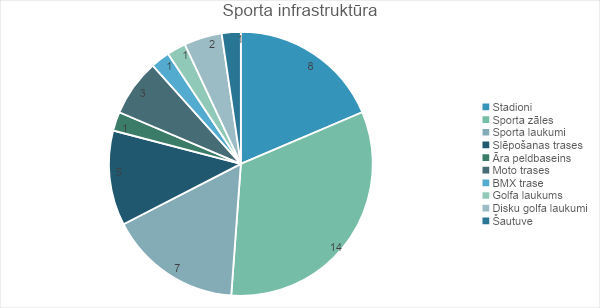 FINANSES SPORTA JOMĀGalvenais finanšu resurss sporta nozarei Gulbenes novadā ir Pašvaldības budžets. Finansējums sporta pedagogiem, t.sk.treneriem Gulbenes BJSS tiek nodrošināts no valsts  mērķdotācijas un Pašvaldības budžeta. Pašvaldības budžets tiek novirzīts sporta jomas administrēšanai, sporta pasākumu organizēšanai, sporta infrastruktūras projektu līdzfinansēšanai, sporta infrastruktūras uzturēšanai un pilnveidošanai, finansiālajam atbalstam sporta biedrībām un sportistiem un naudas balvām par augstiem sasniegumiem sportā. Pašvaldības sporta budžetsBĒRNU UN JAUNIEŠU SPORTSPamatiemaņas un zināšanas par sportu bērni un jaunieši iegūst skolā sporta stundās, kas ir obligāts mācību priekšmets. Tālākā bērnu un jauniešu iesaistīšanās sporta nodarbībās balstīta uz brīvprātības principa. Ir iespējams nodarboties organizētās grupās un individuāli.Bērnu un jauniešu sports Gulbenes novadā tiek īstenots: Gulbenes novada izglītības iestādēs: Gulbenes novada BJSS – profesionālās ievirzes sporta izglītības programmas, interešu izglītības programmas;Vispārizglītojošās skolās – sporta stundas, skolu sporta pasākumi, novada skolēnu sporta spēles, “Sporto visa klase”, interešu izglītības pulciņi.Pirmsskolas izglītības iestādēs.Sporta klubos, biedrībās. Gulbenes novada jauniešu centros.AUGSTU SASNIEGUMU SPORTSGulbenes BJSS un sporta klubos audzēkņiem iespēju robežās tiek radīti visi apstākļi, lai tie varētu izaugt par augstas klases sportistiem. Uzsākot treniņus jau no mazotnes, veicot atlasi un motivējot audzēkņus intensīvi trenēties pēc piemērotām treniņprogrammām, ir iespējams sasniegt labus rezultātus ikvienā sporta jomā.TAUTAS SPORTSTautas sports ir organizētas vai individuālas sportiskas aktivitātes fiziskās un garīgās labsajūtas gūšanai. Viens no tautas sporta galvenajiem uzdevumiem ir izglītot, motivēt un aktivizēt cilvēkus un iesaistīt dažādas paaudzes tautas sporta aktivitātēs. Gulbenes novadā darbojas daudz sporta organizācijas, kas ir apvienojušas ar kopīgām interesēm saistītas personas. Novadā augstā līmenī pārstāvēts veterānu/senioru sports. Pašvaldība atbalsta veterānu dalību Latvijas Veterānu – senioru savienības (turpmāk - LSVS) sporta spēlēs, kā arī atsevišķos veterānu volejbola turnīros. SPORTA PASĀKUMU UN SACENSĪBU SISTĒMANovadā regulāri notiek gan vietējas, gan reģionālas, valsts un starptautiskas nozīmes pasākumi dažādos sporta veidos sadarbībā ar valsts un starptautiskajām sporta veidu federācijām, LOK, Latvijas Tautas Sporta Asociāciju, sporta biedrībām, kurus organizē: 1. Sporta pārvalde; 2. Izglītības iestādes; 3. Sporta organizācijas ar vai bez Pašvaldības finansiālā atbalsta. Neatkarīgi no sporta veida, mēroga vai organizatora, sacensību un sporta projektu mērķis ir nodrošināt iespējas jebkuram novada iedzīvotājam un viesim iesaistīties fiziskās aktivitātēs, kā arī nodrošināt sporta skolu un pilsētas sporta organizāciju (klubu, biedrību, nodibinājumu) audzēkņiem iespējas sporta programmu prasību izpildei. 	SVID analīzeII daļa Rīcības plāns Gulbenes novada sporta attīstības plānam 2023.–2027. gadam.VĪZIJA Gulbenes novads – atvērts sporta attīstībai un iedzīvotāju sportiskajām vēlmēm.PRIORITĀTESBērnu un jauniešu sportsTautas sportsAugstu sasniegumu sportsSporta nozares pārraudzība un infrastruktūra MĒRĶI UN UZDEVUMINodrošināt sporta aktivitātes novada bērniem un jauniešiem viņu dzīvesvietā un izglītības iestādē.Veicināt kvalitatīvu sporta profesionālās ievirzes izglītības programmu īstenošanu Gulbenes BJSS.Sniegt atbalstu novada talantīgo bērnu un jauniešu izaugsmē sportā.Veicināt visiem novada iedzīvotājiem sporta infrastruktūras un sporta aktivitāšu pieejamību, radot vidi veselīgas sabiedrības veidošanai.Organizēt dažāda mēroga un mērķgrupas tautas sporta pasākumus, saglabājot tradīcijas pagastos.Veicināt sabiedrības iesaisti un interesi, organizējot dažādas sporta aktivitātes.Veicināt augstu sasniegumu sporta attīstību un konkurētspēju.Sniegt atbalstu Latvijas un starptautiska mēroga sporta pasākumu rīkošanā un norisē.Sekmēt Gulbenes  novada sportistu pārstāvniecību Latvijas un pasaules mēroga sporta sacensībās.Pilnveidot sadarbību ar vietējām un valsts mēroga institūcijām infrastruktūras objektu attīstīšanai, sporta pasākumu organizēšanai un dažādu citu aktivitāšu norisei.Uzlabot esošo un attīstīt jaunu sporta infrastruktūru, veicot esošo sporta infrastruktūras objektu nozīmīguma un ietekmes novērtējumu, definējot prioritāri atbalstāmo sporta infrastruktūras objektu finansiālā atbalsta mehānismu, ar mērķi veicināt objektu ilgtspējību, noslodzi un ekonomiski pamatotu darbību.Bērnu un jauniešu sportsTautas sports Augstu sasniegumu sportsSporta nozares pārraudzība un infrastruktūraPielikums Nr.1REZULTĀTU ANALĪZE rīcības plānam “Gulbenes novada sporta attīstības plānam 2018.-2022.gadam” Pielikums Nr.2Sporta organizācijas Gulbenes novadāPielikums Nr.3Sporta un aktīvās atpūtas infrastruktūras objekti un aktivitāšu vietas Gulbenes novadāPielikums Nr.4Pašvaldības un sabiedrisko organizāciju sporta infrastruktūras realizētie projekti 2018.-2022.gadāGulbenes novada domes priekšsēdētājs							A.CaunītisAudzēkņu skaits 2018./19.m.g.Audzēkņu skaits 2019./20.m.g.Audzēkņu skaits 2020./21.m.g.Audzēkņu skaits 2021./22.m.g.5575425575672018.gads2019.gads2020.gads2021.gads2022.gads503770,00536268,00583104,00590642,00712207,00PrioritātesStiprās pusesVājās pusesIespējasDraudiBērnu un jauniešu sportsGulbenes BJSS nodrošināta mācību treniņu grupu pēctecība komandu sporta veidos.Gulbenes BJSS organizē treniņnometnes, piesaistot arī citu valstu sporta speciālistus. Tiek nodrošināta iespēja Gulbenes BJSS audzēkņiem, kas dzīvo pagastos, nokļūt mācību treniņu vietās Gulbenē.Tiek nodrošināta Gulbenes BJSS audzēkņu nokļūšana uz sacensībām ārpus novada administratīvās teritorijas.Izveidota Gulbenes BJSS Talantu atbalsta programma, kas dod iespēju saņemt finansiālu atbalstu ekipējumam, medicīnai, funkcionālajai diagnostikai, sacensībām, starptautiskām treniņnometnēm.Gulbenes BJSS audzēkņiem tiek organizētas  padziļinātās veselības pārbaudes Latvijas Bērnu klīniskajā slimnīcā.Gulbenes BJSS noslēgts sadarbības līgumi ar LFF un biedrību “Gulbenes buki” Gulbenes BJSS audzēkņu un treneru papildus izaugsmei un attīstībai.Fizioterapeita un VFS trenera pieejamība Gulbenes BJSS audzēkņiem.Sporta profesionālās pilnveides programmu īstenošana novada administratīvajā teritorijā (volejbols/ orientēšanās sports - Lizumā, futbols/vieglatlētika – Rankā, distanču slēpošana-Lejasciemā, vieglatlētika Tirzā).Gulbenes BJSS darbības sasniegumu atspoguļošana dažādos informācijas kanālos.Mērķtiecīgi plānota un īstenota Gulbenes BJSS treneru profesionālā pilnveide.Novadā sporta biedrības attīsta bērnu un jauniešu sportu sporta veidos, kas netiek realizēti Gulbenes BJSS.Bērnu un jauniešu vispārējā fiziskā un veselības stāvokļa pasliktināšanās.Gulbenes BJSS netiek nodrošināta mācību treniņu grupu pēctecība atsevišķos individuālajos sporta veidos.Sporta pasākumu bērniem un jauniešiem pagastos trūkums, it sevišķi vasaras periodā.Augsti kvalificētu treneru un sporta speciālistu trūkums.Sporta bāzu nepietiekamība rudens - ziemas periodā.Maz Gulbenes BJSS organizētu  turnīru, sacensību ar uzaicinātu dalībnieku piedalīšanos.Novada skolu sporta sacensību līmeņa pazemināšanās.Profesionālās sporta ievirzes un interešu izglītības programmu ierobežota pieejamība novada administratīvajā teritorijā.VISC realizētais projekts “Kompetenču pieeja mācību saturā” (Skola 2030) neveicina skolēna fizisko attīstību.Jauno talantu iesaistīšana (noturēšana) augstu sasniegumu sportā un tālākās izaugsmes veicināšana.Papildus finansiāls atbalsts talantīgajiem bērniem un jauniešiem, kuri nav Gulbenes BJSS audzēkņi.Attīstīt augstas sporta meistarības pilnveidošanas grupas Gulbenes BJSS, piesaistot citu novadu jauniešus.Piesaistīt augsta līmeņa speciālistus, nodrošinot adekvātu samaksu un dzīvesvietu.Meistarklašu organizēšana treneriem un sporta speciālistiem.Izglītojošu lekciju, nodarbību organizēšana vecākiem un jauniešiem.Mācību treniņu procesa kvalitātes paaugstināšana un digitālo rīku izmantošana tajā.Izveidot pārskatāmu, uz vienotiem principiem veidotu sporta interešu izglītības piedāvājumu novada administratīvajā teritorijā.Starptautisku bērnu un jauniešu sporta pasākumu organizēšana.Mērķtiecīgi organizēts sporta aktivitāšu piedāvājums. pirmsskolas vecuma bērniem.Dažādot sporta interešuizglītības piedāvājumu novadaadministratīvajā teritorijā.Audzēkņu skaita samazināšanās vispārējās izglītības iestādēs.Sporta skolotāju un treneru pārslodze un izdegšana.Motivācijas trūkums treneriem un jauniešiem.Bērnu un jauniešu intereses samazināšanās par sporta aktivitātēm.Nepietiekams valsts finansējums sporta profesionālās ievirzes izglītības programmu īstenošanai.Tautas sportsIkvienam novada iedzīvotājam pieejama dažāda bezmaksas sporta infrastruktūra un aprīkojums.Tiek organizēti daudzveidīgi dažāda mēroga sporta pasākumi un aktivitātes.Sporta organizāciju aktivitāte sporta norisēs. Attīstīts un atbalstīts veterānu sports.Vecumposmiem atbilstoši sporta pasākumi.Gulbenes pilsētā sporta zāļu nepietiekama pieejamība.Iedzīvotāju pasivitāte un neiesaistīšanās sporta pasākumos.Sporta jomas entuziastu trūkums pagastos.Informācijas nepietiekamība par organizētajiem sporta pasākumiem.Informācijas trūkums par nepieciešamajām sporta aktivitātēm vietējās kopienās.Sporta organizatoru nepieejamība uz vietas pagastos.Pilsētas sporta bāzu noslogojuma mazināšana, piedāvājot treniņlaikus pieaugušajiem pagastu sporta zālēs.Sporta pasākumu kalendāra plānošanā sporta entuziastu un aktīvistu iesaiste.Sporta pasākumu analīzes publicēšana.Starppagastu turnīru un saliedēšanās pasākumu organizēšana.Līdzdalības budžets mazo sporta pasākumu organizēšanai - entuziastu iesaistīšanai un atbalstīšanai novada sporta dzīves organizēšanā.Vietējo kopienu/pagastu sporta tradīciju apdraudējums.Iedzīvotāju skaita samazināšanās un sabiedrības “novecošanās”.Sporta pasākumu un aktivitāšu samazināšanās.Pandēmijas un Krievijas- Ukrainas kara ietekme uz sporta pasākumu un sacensību organizēšanu.Augstu sasniegumu sportsSportistu finansiāls atbalsts, pamatojoties uz pašvaldības izstrādātajiem normatīvajiem aktiem.Atsevišķos sporta veidos Gulbenes BJSS audzēkņu izaugsmes iespējas sadarbībā ar sporta organizācijām.Izveidots “Atzeles sports” - reģionālas nozīmes sacensības četros sporta veidos.Organizēti Latvijas un starptautiska mēroga sporta pasākumi.Atsevišķos sporta veidos atbilstoša infrastruktūra augstu sportisko mērķu sasniegšanai. Talantīgākie jaunieši pārstāv Gulbenes novadu Latvijas izlašu sastāvos.Augsti kvalificētu treneru un tiesnešu trūkums.Augsta līmeņa sportistu trūkums.Nav pieejamas modernas sporta būves, kas atbilstu starptautiskiem standartiem.Nepietiekams vietu skaits naktsmītnēs lielu sporta pasākumu organizēšanai.Ierobežots finansiāls atbalsts augsta līmeņa sportistiem (treniņnometnes, medicīnas izdevumi, sportista uzturs).Mūsdienīgas daudzfunkcionālas sporta būves celtniecība kā piesaistes punkts augstu sportisko mērķu sasniegšanai un sporta speciālistu piesaistei un augsta līmeņa sporta pasākumu organizēšanai.Sadarbības veidošana ar kaimiņu novadiem lielu pasākumu rīkošanā.Atbalsta sistēmas izveide jaunajam sportistam pēc Gulbenes BJSS absolvēšanas līdz atbalsta saņemšanai no citām sporta organizācijām (LSFP, Federācijas, LOK u.c.).Gulbenes BJSS sadarbībā ar sporta organizācijām veidot sistēmu, kas nodrošina jauniešu izaugsmi. Organizējot sporta nometnes, piesaistīt augsta līmeņa sporta speciālistus.Motivācijas trūkums treneriem un jaunajiem sportistiem. Finansiālā atbalsta nepietiekamība atsevišķu sporta veidu pārstāvjiem un sporta veida attīstībai.Talantu aizplūšana uz citām pilsētām/komandām.Sporta nozares pārraudzība un infrastruktūraIzveidota centralizēta sporta nozares pārvaldība un pārraudzība.Nozaru sadarbība pasākumu organizēšanā.Sadarbība ar dažādām valsts mēroga sporta organizācijām.Izveidots nozares vizuālais tēls. Regulāra esošās sporta infrastruktūras uzturēšana un atjaunošana.Plānveidīga jaunas sporta infrastruktūras attīstīšana.Tiek plānota un organizēta sporta infrastruktūras noslodze pagastu sporta bāzēs.Pieejams daudzveidīgs sporta infrastruktūras un inventāra piedāvājums.Novada iedzīvotājiem pieejama bezmaksas sporta infrastruktūra un aprīkojums.Izveidojot centralizētu sporta pārvaldības modeli novadā, nepietiekoša informācijas aprite sporta nozarē.Nav pabeigta Gulbenes stadiona pārbūves 2.kārta. Nepietiekošs finansējums esošās sporta infrastruktūras sakārtošanai. Atsevišķos pagastos nav vienota sporta bāzu pārraudzība (stadionu un sporta zāļu apsaimniekošana).Nepietiekama sadarbība, komunikācija un  informācijas aprite starp Sporta pārvaldi un pagastu pārvaldēm.Informācijas aprites un komunikācijas uzlabošana sporta nozarē.Sadarbība ar starptautiskām sporta organizācijām sporta pasākumu un nometņu organizēšanā.Iesaiste projektos un privāto sponsoru piesaiste.Gulbenes vieglatlētikas manēžas celtniecība.Sadarbības veidošana ar LR Aizsardzības ministrijas institūcijām finansējuma piesaistīšanai. Regulāra esošās sporta infrastruktūras optimālas noslodzes izvērtēšana. Sadarbības formu dažādošana starp sporta organizācijām un pagastu pārvaldēm.Krievijas Federācijas robežas tuvums.Iedzīvotāju skaita samazināšanās dēļ nepietiekami noslogota sporta infrastruktūra lauku teritorijā.Finansējuma samazināšanās sporta infrastruktūras attīstībai un uzturēšanai.1.Rīcības virziens (RV1)1.Rīcības virziens (RV1)Bērnu un jauniešu sportsBērnu un jauniešu sportsBērnu un jauniešu sportsBērnu un jauniešu sportsBērnu un jauniešu sportsBērnu un jauniešu sportsNr.p.k.PasākumsDarbības rezultātsRezultatīvais rādītājsAtbildīgā institūcijaLīdzatbildīgās institūcijasIzpildes termiņš1. Uzdevums (U1)1. Uzdevums (U1)Nodrošināt sporta aktivitātes novada bērniem un jauniešiem viņu dzīvesvietā un izglītības iestādēNodrošināt sporta aktivitātes novada bērniem un jauniešiem viņu dzīvesvietā un izglītības iestādēNodrošināt sporta aktivitātes novada bērniem un jauniešiem viņu dzīvesvietā un izglītības iestādēNodrošināt sporta aktivitātes novada bērniem un jauniešiem viņu dzīvesvietā un izglītības iestādēNodrošināt sporta aktivitātes novada bērniem un jauniešiem viņu dzīvesvietā un izglītības iestādēNodrošināt sporta aktivitātes novada bērniem un jauniešiem viņu dzīvesvietā un izglītības iestādēP1Vienotu sporta interešu izglītības programmu realizācijas principu izstrāde un ieviešana. Sporta interešu izglītības programmu piedāvājums atbilst bērnu un jauniešu interesēm un izglītības iestādes tradīcijām.Interešu izglītības programmu realizācija ir mērķtiecīga un kvalitatīva.Izglītojamajiem ir iespēja pilnveidot sevi sportā atbilstoši savai pieredzei, attīstības un veselības pakāpei.Pieņemti un apstiprināti vienoti sporta interešu izglītības programmu realizācijas principi, kārtība un kritēriji. Izglītības pārvaldeVispārējās izglītības iestādes, Gulbenes BJSS 2023.-2024.P2Novada skolu izglītojamo sporta sacensību organizēšana.Izglītojamajiem  nodrošināta iespēja sevi pierādīt sporta sacensībās.Izglītojamiem tiek veidota interese par sporta  nodarbībām, aktīvu dzīvesveidu. 100% novada vispārējās izglītības iestāžu piedalās novada skolu sporta sacensībās un pasākumos.Gulbenes BJSSIzglītības iestādes, Izglītības pārvalde, Sporta pārvalde2023. - 2027.P3Vienotas pieejas nodrošināšana sporta aktivitātēm bērnu un jauniešu dzīvesvietā.Novada administratīvajās teritorijās (pagastos) tiek nodrošinātas regulāras sporta aktivitātes bērniem un jauniešiem viņu brīvajā laikā. Bērniem un jauniešiem tiek veidota interese par sporta  nodarbībām un aktīvu dzīvesveidu un ieguvumiemno sportiskām aktivitātēm.Ne mazāk kā 30% no konkrētajā novada administratīvajā teritorijā dzīvojošo bērnu un jauniešu iesaistās organizētajās sporta aktivitātēs.Sporta pārvaldePagastu pārvaldes,  izglītības iestādes, Gulbenes BJSS 2023. - 2027.P4Vasaras nometņu ar sporta ievirzi organizēšana bērniem un jauniešiem novada teritorijā.Tiek piedāvātas nometnes ar sporta ievirzi bērniem un jauniešiem tuvāk viņu dzīvesvietai.50% no organizētajām nometnēm ar sporta ievirzi notiek bērniem un jauniešiem tuvāk viņu dzīvesvietai.Izglītības iestādesSporta pārvalde, Gulbenes BJSS, pagastu pārvaldes 2023. - 2027.P5Informācijas nodrošināšana par bērnu un jauniešu iespējām nodarboties ar sporta aktivitātēm  novadā.Sociālajos tīklos tiek izvietota un regulāri aktualizēta informācija par bērnu un jauniešu sporta aktivitāšu piedāvājumu.80% bērnu un jauniešu atzīst, ka ir informēti par iespējām iesaistīties sporta aktivitātēs.Sporta pārvaldeNovada sabiedrisko attiecību speciālisti, Izglītības iestādes, Gulbenes BJSS 2023. - 2027.2. Uzdevums (U2)2. Uzdevums (U2)Veicināt kvalitatīvu sporta profesionālās ievirzes izglītības programmu īstenošanu Gulbenes novada Bērnu un jaunatnes sporta skolāVeicināt kvalitatīvu sporta profesionālās ievirzes izglītības programmu īstenošanu Gulbenes novada Bērnu un jaunatnes sporta skolāVeicināt kvalitatīvu sporta profesionālās ievirzes izglītības programmu īstenošanu Gulbenes novada Bērnu un jaunatnes sporta skolāVeicināt kvalitatīvu sporta profesionālās ievirzes izglītības programmu īstenošanu Gulbenes novada Bērnu un jaunatnes sporta skolāVeicināt kvalitatīvu sporta profesionālās ievirzes izglītības programmu īstenošanu Gulbenes novada Bērnu un jaunatnes sporta skolāVeicināt kvalitatīvu sporta profesionālās ievirzes izglītības programmu īstenošanu Gulbenes novada Bērnu un jaunatnes sporta skolāP1Kvalificētu treneru un sporta speciālistu piesaiste Gulbenes BJSS sporta profesionālās ievirzes izglītības programmu (turpmāk - programma) īstenošanai.Visās Gulbenes BJSS īstenotajās programmās tiek nodrošināts optimāls kvalificētu treneru skaits.Visās Gulbenes BJSS īstenotajās programmās tiek nodrošināta pēctecība, mācību treniņu darba optimāla organizācija un kvalitāte.Gulbenes BJSSIzglītības pārvalde, Sporta pārvalde2024. - 2027.P2Izveidota sistēma mācību treniņu darba optimālai plānošanai un pārraudzībai.Programmu realizācija notiek atbilstoši izvirzītajiem mērķiem un uzdevumiem.100% mācību treniņu grupās  izpildītas ārējos normatīvajos aktos noteiktās prasības.Pieaug audzēkņu skaits, kuri sevi apliecina valsts līmeņa sporta sacensībās un pasākumos.Gulbenes BJSSIzglītības pārvalde2023. - 2027.P3Sporta interešu izglītības programmu sasaiste ar profesionālās ievirzes sporta izglītības programmām Izveidota sistēma skolu sporta interešu izglītības programmu sasaistei ar profesionālās ievirzes izglītību sportā. 30% izglītojamo no interešu izglītības programmām izvēlas turpināt pilnveidi profesionālās ievirzes sporta izglītības programmāsGulbenes BJSSIzglītības pārvalde2024. - 2025.P4Sporta profesionālās ievirzes izglītības programmu īstenošanas pilnveide.Racionāla cilvēkresursu un finansiālo resursu izmantošana.Visiem novada bērniem un jauniešiem tiek piedāvāta iespēja iesaistīties Gulbenes BJSS īstenotajās programmās.80% ģimenes atzīst, ka sporta profesionālās ievirzes izglītības piedāvājums ir pieejams.80% ģimenes atzīst, ka sporta profesionālās ievirzes izglītības piedāvājums ir kvalitatīvs.90% pedagogu atzīst, ka sporta profesionālās ievirzes izglītības piedāvājums ir kvalitatīvs un programmu īstenošanai nepieciešamie resursi ir pietiekoši.Gulbenes BJSSIzglītības pārvalde2024. - 2027.P5Pedagogu profesionālā pilnveide atbilstoši izvirzītajiem mērķiem un uzdevumiem.Pedagogiem vienota izpratne par nosacījumiem kvalitatīvai programmu īstenošanai.90% pedagogi ir piedalījušies profesionālās pilnveides programmās.Gulbenes BJSSIzglītības pārvalde2023. - 2027.3. Uzdevums (U3)3. Uzdevums (U3)Sniegt atbalstu novada talantīgo bērnu un jauniešu izaugsmē sportāSniegt atbalstu novada talantīgo bērnu un jauniešu izaugsmē sportāSniegt atbalstu novada talantīgo bērnu un jauniešu izaugsmē sportāSniegt atbalstu novada talantīgo bērnu un jauniešu izaugsmē sportāSniegt atbalstu novada talantīgo bērnu un jauniešu izaugsmē sportāSniegt atbalstu novada talantīgo bērnu un jauniešu izaugsmē sportāP1Vienotas sistēmas izveide bērnu un jauniešu talantu attīstīšanai sportā.Bērniem un jauniešiem radīta iespēja attīstīt un izkopt talantu sportā.Ir pieaudzis pašvaldības organizēto  talantus attīstošo aktivitāšu skaits novadā.Sporta pārvaldeGulbenes BJSS, Izglītības iestādes2023. - 2027.P2Izstrādāta un efektīvi darbojas talantu atbalsta programmas audzēkņiem Gulbenes BJSS un citāssporta organizācijās. Talantīgiem audzēkņiem radīta iespēja izaugsmei un sasniegt augstus rezultātus.Stiprināta piederība pašvaldībai, sekmēta pašapziņa un motivācija pilnveidoties.Palielinās audzēkņu  skaits, kuri izcīna godalgotas vietas reģiona, valsts un starptautiskā mēroga sacensībās un sporta aktivitātēs.Gulbenes BJSS audzēkņi ir izlašu kandidāti vai dalībnieki.Gulbenes BJSS, Sportapārvalde Sporta pārvalde, Izglītības pārvalde2023.-2027.P3Izstrādāts atbalsta modelis pedagogiem darbā ar talantīgiem audzēkņiem sportā.Darbojas pedagogu atbalsta modelis darbam ar talantīgajiem audzēkņiem.   90%  pedagogu ir pietiekams atbalsts un atbilstoši apstākļi darbam ar talantīgajiem audzēkņiem.Gulbenes BJSS, SportapārvaldeIzglītības pārvalde, Sporta pārvalde2024.2. Rīcības virziens (RV2)2. Rīcības virziens (RV2)Tautas sportsTautas sportsTautas sportsTautas sportsTautas sportsTautas sportsNr.p. k.PasākumsDarbības rezultātsRezultatīvais rādītājsAtbildīgā institūcijaLīdzatbildīgās institūcijasIzpildes termiņš1. Uzdevums (U1)1. Uzdevums (U1)Veicināt visiem novada iedzīvotājiem sporta infrastruktūras un sporta aktivitāšu pieejamību, radot vidi veselīgas sabiedrības veidošanaiVeicināt visiem novada iedzīvotājiem sporta infrastruktūras un sporta aktivitāšu pieejamību, radot vidi veselīgas sabiedrības veidošanaiVeicināt visiem novada iedzīvotājiem sporta infrastruktūras un sporta aktivitāšu pieejamību, radot vidi veselīgas sabiedrības veidošanaiVeicināt visiem novada iedzīvotājiem sporta infrastruktūras un sporta aktivitāšu pieejamību, radot vidi veselīgas sabiedrības veidošanaiVeicināt visiem novada iedzīvotājiem sporta infrastruktūras un sporta aktivitāšu pieejamību, radot vidi veselīgas sabiedrības veidošanaiVeicināt visiem novada iedzīvotājiem sporta infrastruktūras un sporta aktivitāšu pieejamību, radot vidi veselīgas sabiedrības veidošanaiP1Visiem iedzīvotājiem brīvi pieejamas fizisko aktivitāšu vietas visā Gulbenes novadā.Iespēja nodarboties ar fiziskajām aktivitātēm pēc iespējas tuvāk savai dzīvesvietai.Vietējiem iedzīvotājiem ir iespēja apmeklēt sporta, trenažieru zāli konkrētos laikos tuvāk savai dzīvesvietai.Gulbenes novadā pieaudzis iedzīvotāju skaits, kuri nodarbojas ar fiziskajām aktivitātēm.Sporta pārvaldeGulbenes BJSS2023. - 2027.P2Regulāra  informācijas sniegšana iedzīvotājiem par fizisko aktivitāšu iespējām Gulbenes novadā.Sociālajos tīklos regulāri tiek atjaunota informācija par iespējām izmantot sporta infrastruktūru konkrētajā pārvaldē. Iedzīvotājiem tiek veidota interese par veselības uzlabošanu un aktīvu dzīvesveidu, veicot fiziskās aktivitātes.70% iedzīvotāji atzīst, ka ir informēti par fizisko aktivitāšu iespējām viņu pārvaldē.Sporta pārvaldeNovada sabiedrisko attiecību speciālisti2023. - 2027.P3Gulbenes novada āra sporta laukumu labiekārtošana un atjaunošana.Visos pagastos vietējiem iedzīvotājiem tiek nodrošināta iespēja nodarboties ar fiziskajām aktivitātēm āra apstākļos.70% iedzīvotāju zina par iespējām nodarboties ar fiziskajām aktivitātēm viņu pagastā.Sporta pārvaldePārvaldes2023.-2027.P4Organizētu sporta nodarbību rīkošana kvalificētu sporta speciālistu vadībā. Tiek apzināta sabiedrības vajadzība pēc noteiktām sportiskām aktivitātēm. Vietējām kopienām un interešu grupām noorganizētas sporta aktivitātes.Sporta pārvaldeSporta speciālisti2023.-2027.2. Uzdevums (U2)2. Uzdevums (U2)Organizēt dažāda mēroga un mērķgrupas tautas sporta pasākumus, saglabājot tradīcijas pagastosOrganizēt dažāda mēroga un mērķgrupas tautas sporta pasākumus, saglabājot tradīcijas pagastosOrganizēt dažāda mēroga un mērķgrupas tautas sporta pasākumus, saglabājot tradīcijas pagastosOrganizēt dažāda mēroga un mērķgrupas tautas sporta pasākumus, saglabājot tradīcijas pagastosOrganizēt dažāda mēroga un mērķgrupas tautas sporta pasākumus, saglabājot tradīcijas pagastosOrganizēt dažāda mēroga un mērķgrupas tautas sporta pasākumus, saglabājot tradīcijas pagastosP1Pagastos aktīvi darbojas konkrētā pagasta sporta  pasākumu organizators, organizējot sporta pasākumus dažādām iedzīvotāju grupām.Vietējiem iedzīvotājiem ir iespēja piedalīties sporta aktivitātēs.Ir pieaudzis dalībnieku skaits sporta regulārajās aktivitātēs un sporta pasākumos.Sporta pārvaldePārvaldes2023.-2027.P2Sporta pasākumu plānošanā un organizēšanā iesaistīti pagastu sporta entuziasti.Sporta entuziastiem iesaistoties pasākumu plānošanā, ir iespēja saglabāt vietējās sporta tradīcijas un attīstīt tās jaunā kvalitātē.Saglabātas sporta pasākumu tradīcijas un iesaistīti vietējie sporta aktīvisti pagastos.Sporta pārvaldePārvaldes2023.-2027.3. Uzdevums (U3)3. Uzdevums (U3)Veicināt sabiedrības iesaisti un interesi, organizējot dažādas sporta aktivitātesVeicināt sabiedrības iesaisti un interesi, organizējot dažādas sporta aktivitātesVeicināt sabiedrības iesaisti un interesi, organizējot dažādas sporta aktivitātesVeicināt sabiedrības iesaisti un interesi, organizējot dažādas sporta aktivitātesVeicināt sabiedrības iesaisti un interesi, organizējot dažādas sporta aktivitātesVeicināt sabiedrības iesaisti un interesi, organizējot dažādas sporta aktivitātesP1Tiek veidota vienota pieeja  iedzīvotāju viedokļa noskaidrošanai par vēlmēm dalībai konkrētās sportiskās aktivitātēs un to īstenošanā.Ir noskaidrots iedzīvotāju viedoklis par prioritātēm tautas sportā un sporta aktivitātēs.50% vietējo kopienu iedzīvotāji izteikuši viedokli par nepieciešamajām aktivitātēm sportā.Sporta pārvaldePārvaldes, Gulbenes BJSS, Izglītības pārvalde, izglītības iestādes2024.P2Piesaistīti sporta speciālisti  pārvaldēs, kuri iedzīvotājus izglīto par sportisko aktivitāšu nozīmi  ikdienā.Katru gadu pārvaldēs notiek vismaz vienas bezmaksas apmācības par veselīgu un aktīvu dzīvesveidu.Iedzīvotāji ir zinošāki par to kā uzsākt fiziskās aktivitātes, un ko viņi ar tām panāk.Iedzīvotāji iesaistīti fiziskās aktivitātēs, lai veicinātu iedzīvotāju fizisko un emocionālo labbūtību. 20% vietējās kopienas aktīvo iedzīvotāju ir piedalījušies apmācībās.Sporta pārvaldePārvaldes, izglītības iestādes, Gulbenes BJSS, sporta organizācijas2023. - 2024.3. Rīcības virziens (RV3)3. Rīcības virziens (RV3)Augstu sasniegumu sportsAugstu sasniegumu sportsAugstu sasniegumu sportsAugstu sasniegumu sportsAugstu sasniegumu sportsNr.p. k.PasākumsDarbības rezultātsRezultatīvais rādītājsAtbildīgā institūcijaLīdzatbildīgās institūcijasIzpildes termiņš1. Uzdevums (U1)Veicināt augstu sasniegumu sporta attīstību un konkurētspējuVeicināt augstu sasniegumu sporta attīstību un konkurētspējuVeicināt augstu sasniegumu sporta attīstību un konkurētspējuVeicināt augstu sasniegumu sporta attīstību un konkurētspējuVeicināt augstu sasniegumu sporta attīstību un konkurētspējuP1Radīti apstākļi, lai sportisti no citām Latvijas pašvaldībām izvēlētos Gulbenes novadu  kā savu galveno mācību un treniņu vietu.Attīstīta un uzlabota konkurētspējīgu vide (infrastruktūras sakārtošana-sporta bāzes, inventārs, naktsmītnes, skolas pieejamība, kvalificēti treneri).Piesaistīti citu pašvaldību administratīvo teritoriju sportisti, kuri pārstāv Gulbenes novadu valsts un starptautiska mēroga sacensībās. Palielinājies sportistu skaits, kuri pārstāv Gulbenes novadu valsts un starptautiska mēroga sacensībās.Sporta pārvaldeIzglītības pārvalde, Sporta komisija, Gulbenes BJSS, Pārvaldes2023.-2027.P2Nodrošināta sporta organizāciju sadarbība augstu sasniegumu sporta attīstībā Gulbenes novadā.Nodrošinātas sacensības ar augsta līmeņa sportistu līdzdalību. Pieaudzis augsta līmeņa sporta pasākumu skaits ar augsta līmeņa sportistu līdzdalību novadā. Sporta pārvaldeGulbenes BJSS, Sporta organizācijas2023.-2027.P3Pozitīva Gulbenes novada tēla veidošana, novadā organizētajās sacensībās un pasākumos piesaistot atpazīstamus sportistus. Celta Gulbenes novada atpazīstamība, piesaistīti starptautiski viesi un sportisti.Pieaudzis augsta līmeņa sportistu skaits novadā organizētajās sacensībās.Sporta pārvaldeGulbenes BJSS, Sporta organizācijas2023.-2027.P4Vienotas pieeju nodrošināšana atbalsta sniegšanai Gulbenes novada augsta līmeņa sportistiem.Sniegts atbalsts Gulbenes novada augsta līmeņa sportistiem.Pieaudzis novada sportistu skaits, kuri uzrāda augsta līmeņa sasniegumus.Sporta pārvaldeGulbenes BJSS, Sporta organizācijas2023.-2027.P5Izstrādāt kārtību Gulbenes novada sportistu un sporta biedrību atbalstam(ierakstīt lēmumprojektā, tabulā nevajag)Izstrādāta kārtība Gulbenes novada sportistu un sporta biedrību atbalstam Sniegts atbalsts sporta organizācijām un sportistiem viņu izaugsmes un konkurētspējas veicināšanaiSporta pārvaldeGulbenes BJSS, Sporta organizācijas2023.2. Uzdevums (U2)Sniegt atbalstu Latvijas un starptautiska mēroga sporta pasākumu rīkošanā un norisēSniegt atbalstu Latvijas un starptautiska mēroga sporta pasākumu rīkošanā un norisēSniegt atbalstu Latvijas un starptautiska mēroga sporta pasākumu rīkošanā un norisēSniegt atbalstu Latvijas un starptautiska mēroga sporta pasākumu rīkošanā un norisēSniegt atbalstu Latvijas un starptautiska mēroga sporta pasākumu rīkošanā un norisēP1Regulāru un plānveidīgu nacionāla un starptautiska līmeņa sacensību un pasākumu organizēšana. Popularizēt Gulbenes novadu kā nacionālu un starptautisku sacensību norises vietu.Notikušas vismaz 4 augsta līmeņa sacensības vai pasākumi gadā ar augsta līmeņa sportistu līdzdalību.Sporta pārvaldeGulbenes BJSS, Sporta organizācijas2023.-2027.P2Sponsoru un atbalstītāju piesaistīšana augsta līmeņa sporta pasākumu organizēšanai.Nodrošināt iepazīšanās vizītes (federāciju pārstāvjiem, nozares profesionāļiem, uzņēmējiem u.c.).Ilgtermiņā piesaistīti sponsori un atbalstītāji augsta līmeņa sacensību organizēšanai.Izveidots Gulbenes novada “sporta stāsts”.Sporta pārvalde, sabiedriskās attiecībasGulbenes BJSS, Sporta organizācijas2023.-2027.P3Starptautisku augsta līmeņa sporta mācību – treniņu nometņu organizēšana.Atjaunot un regulāri uzturēt informāciju par Gulbenes novada sporta infrastruktūru, nodrošinot aktuālās informācijas pieejamību (latviešu, angļu valodā).Nacionāla un starptautiska atpazīstamība, palielināta infrastruktūras noslodze. Sporta pārvaldeGulbenes BJSS, Sporta organizācijas2023.-2027.3. Uzdevums (U3)Sekmēt Gulbenes  novada sportistu pārstāvniecību Latvijas un pasaules mēroga sporta sacensībāsSekmēt Gulbenes  novada sportistu pārstāvniecību Latvijas un pasaules mēroga sporta sacensībāsSekmēt Gulbenes  novada sportistu pārstāvniecību Latvijas un pasaules mēroga sporta sacensībāsSekmēt Gulbenes  novada sportistu pārstāvniecību Latvijas un pasaules mēroga sporta sacensībāsSekmēt Gulbenes  novada sportistu pārstāvniecību Latvijas un pasaules mēroga sporta sacensībāsP1Izstrādāt funkcionālu un ilgtspējīgu augstu sasniegumu sporta finansiālā atbalsta modeli. Pārskatīt esošo sporta organizāciju un sportistu atbalsta sistēmu.Sportisti un sporta organizācijas ir informētas par atbalsta saņemšanas iespējām.Sporta pārvaldeSporta komisija, Gulbenes BJSS2023.-2027.4. Rīcības virziens (RV4)4. Rīcības virziens (RV4)Sporta nozares pārraudzība un infrastruktūraSporta nozares pārraudzība un infrastruktūraSporta nozares pārraudzība un infrastruktūraSporta nozares pārraudzība un infrastruktūraSporta nozares pārraudzība un infrastruktūraSporta nozares pārraudzība un infrastruktūraNr.p. k.PasākumsDarbības rezultātsRezultatīvais rādītājsAtbildīgā institūcijaLīdzatbildīgās institūcijasIzpildes termiņš1. Uzdevums (U1)1. Uzdevums (U1)Pilnveidot sadarbību ar vietējām un valsts mēroga institūcijām infrastruktūras objektu attīstīšanai, sporta pasākumu organizēšanai un dažādu citu aktivitāšu noriseiPilnveidot sadarbību ar vietējām un valsts mēroga institūcijām infrastruktūras objektu attīstīšanai, sporta pasākumu organizēšanai un dažādu citu aktivitāšu noriseiPilnveidot sadarbību ar vietējām un valsts mēroga institūcijām infrastruktūras objektu attīstīšanai, sporta pasākumu organizēšanai un dažādu citu aktivitāšu noriseiPilnveidot sadarbību ar vietējām un valsts mēroga institūcijām infrastruktūras objektu attīstīšanai, sporta pasākumu organizēšanai un dažādu citu aktivitāšu noriseiPilnveidot sadarbību ar vietējām un valsts mēroga institūcijām infrastruktūras objektu attīstīšanai, sporta pasākumu organizēšanai un dažādu citu aktivitāšu noriseiPilnveidot sadarbību ar vietējām un valsts mēroga institūcijām infrastruktūras objektu attīstīšanai, sporta pasākumu organizēšanai un dažādu citu aktivitāšu noriseiP1Reģionālas un valsts nozīmes sporta pasākumu organizēšana, sadarbojoties ar dažādām sporta organizācijām.Sadarbības formu (mehānismu) izstrāde ar vietējām un valsts mēroga sporta organizācijām, lai realizētu kopīgi izvirzītos mērķus.Kopīgi organizēti reģionālas un valsts nozīmes sporta pasākumi un aktivitātes.Sporta pārvaldeGulbenes BJSS, Izglītības pārvalde, sporta organizācijas2023.-2027.P2GOC darbības mērķa realizēšana, attīstot sporta infrastruktūru novadā. GOC sadarbības izveidošana ar vietējām un valsts mēroga sporta organizācijām finansējuma piesaistei sporta infrastruktūras attīstīšanai. Attīstīta un pilnveidota sporta infrastruktūra novadā. Īstenota Gulbenes vieglatlētikas manēžas būvniecība.Sporta pārvalde, GOCLOK, attīstības nodaļa, sporta organizācijas2023.-2027.2. Uzdevums (U2)2. Uzdevums (U2)Uzlabot esošo un attīstīt jaunu sporta infrastruktūru, veicot esošo sporta infrastruktūras objektu nozīmīguma un ietekmes novērtējumu, definējot prioritāri atbalstāmo sporta infrastruktūras objektu finansiālā atbalsta mehānismu, ar mērķi veicināt objektu ilgtspējību, noslodzi un ekonomiski pamatotu darbībuUzlabot esošo un attīstīt jaunu sporta infrastruktūru, veicot esošo sporta infrastruktūras objektu nozīmīguma un ietekmes novērtējumu, definējot prioritāri atbalstāmo sporta infrastruktūras objektu finansiālā atbalsta mehānismu, ar mērķi veicināt objektu ilgtspējību, noslodzi un ekonomiski pamatotu darbībuUzlabot esošo un attīstīt jaunu sporta infrastruktūru, veicot esošo sporta infrastruktūras objektu nozīmīguma un ietekmes novērtējumu, definējot prioritāri atbalstāmo sporta infrastruktūras objektu finansiālā atbalsta mehānismu, ar mērķi veicināt objektu ilgtspējību, noslodzi un ekonomiski pamatotu darbībuUzlabot esošo un attīstīt jaunu sporta infrastruktūru, veicot esošo sporta infrastruktūras objektu nozīmīguma un ietekmes novērtējumu, definējot prioritāri atbalstāmo sporta infrastruktūras objektu finansiālā atbalsta mehānismu, ar mērķi veicināt objektu ilgtspējību, noslodzi un ekonomiski pamatotu darbībuUzlabot esošo un attīstīt jaunu sporta infrastruktūru, veicot esošo sporta infrastruktūras objektu nozīmīguma un ietekmes novērtējumu, definējot prioritāri atbalstāmo sporta infrastruktūras objektu finansiālā atbalsta mehānismu, ar mērķi veicināt objektu ilgtspējību, noslodzi un ekonomiski pamatotu darbībuUzlabot esošo un attīstīt jaunu sporta infrastruktūru, veicot esošo sporta infrastruktūras objektu nozīmīguma un ietekmes novērtējumu, definējot prioritāri atbalstāmo sporta infrastruktūras objektu finansiālā atbalsta mehānismu, ar mērķi veicināt objektu ilgtspējību, noslodzi un ekonomiski pamatotu darbībuP1Gulbenes stadiona II kārtas būvniecība, nodrošinot atbilstību starptautiskajām prasībām un radot konkurētspēju ilgtermiņā.Līdzdalība sporta infrastruktūras attīstīšanai  ESF un valsts investīciju projektos.Izstrādāts tehniskais projekts.Izbūvēta vieglatlētikas manēža, stadiona tribīnes, atvērtā tipa hokeja laukums, dienesta viesnīca un labiekārtota pieguļošā teritorija.Attīstības nodaļaSporta pārvalde, GOC2023.-2027.P2Pilnveidoti un modernizēti Gulbenes novada sporta infrastruktūras objekti.Līdzdalība sporta infrastruktūras attīstīšanai  ESF un valsts investīciju projektos.Gulbenes biatlona un slēpošanas trases teritorijas labiekārtošana.Izstrādāts Rankas pamatskolas stadiona tehniskais projekts un veikta būvniecība. Atjaunots Lizuma pamatskolas stadiona skrejceļa segums.Nosiltināta Staru sporta zāles ārsiena un izbūvēta ventilācijas sistēma.Litenes sporta zāles sanitārā mezgla labiekārtošana.Izstrādāts BMX trases tehniskais projekts un pilnveidota BMX trase, nodrošinot starptautiskiem standartiem.Attīstības nodaļaSporta pārvalde, pagastu pārvaldesBiedrība “Gulbenes Velo Fans”2023.-2027.P3Izveidota Gulbenes novada sportistu slavas zāle, apkopojot novada sportistu augstākos sasniegumus.Sportistu apzināšana, informācijas un iegūto materiālu apkopošana. Slavas zāles iekārtošana Gulbenes vieglatlētikas manēžā. Apkopota informācija un izstādīti iegūtie materiāli par Gulbenes novada izcilākajiem sportistiem.Izveidota sportistu slavas zāle.Sporta pārvaldeSporta organizācijas, Gulbenes BJSS2027.UzdevumsPasākumiRezultatīvie rādītājiRezultātu analīze1. Kvalitatīvi īstenot profesionālās ievirzes sporta izglītības programmas un interešu izglītības sporta programmas, nodrošinot  bērniem un jauniešiem intereses veidošanu par sportu un sporta meistarības pilnveidošanas iespējasNodrošināt profesionālās ievirzes sporta izglītības programmu kvalitatīvu īstenošanu1.1.1. Gulbenes BJSSprofesionālās ievirzes izglītības programmu pilnveide, nodrošinot pēctecību mācību treniņu grupu komplektēšanā1. Gulbenes BJSS tiek nodrošināta mācību treniņu grupu pēctecība V-20 programmās, izņemot orientēšanās sportu.2. Pēctecība V-30 programmās nodrošināta daļēji.3. Katru gadu tiek komplektētas  SSG grupas.4. Gulbenes BJSS 2021.gadā organizēja “Iepazīšanās pasākumu”, kur pirmsskolas vecāko grupu bērniem bija iespējams iepazīties ar sporta veidiem, ko piedāvā apgūt Gulbenes BJSS un pieteikties uzņemšanai SSG grupās.1. Kvalitatīvi īstenot profesionālās ievirzes sporta izglītības programmas un interešu izglītības sporta programmas, nodrošinot  bērniem un jauniešiem intereses veidošanu par sportu un sporta meistarības pilnveidošanas iespējasNodrošināt profesionālās ievirzes sporta izglītības programmu kvalitatīvu īstenošanu1.1.2. Nodrošināts stabils izglītojamo skaits Gulbenes BJSS mācību treniņu grupāsGulbenes BJSS stabils audzēkņu skaits: 2018 gadā  - 557 audzēkņi un 41 treniņu grupa; 2019. gadā - 542 audzēkņi un 41 treniņu grupa; 2020. - gadā 557 audzēkņi un 42 grupas;  2021. gadā 567 audzēkņi un 42 grupas.1. Kvalitatīvi īstenot profesionālās ievirzes sporta izglītības programmas un interešu izglītības sporta programmas, nodrošinot  bērniem un jauniešiem intereses veidošanu par sportu un sporta meistarības pilnveidošanas iespējasNodrošināt profesionālās ievirzes sporta izglītības programmu kvalitatīvu īstenošanu1.1.3. Sniegts atbalsts programmu īstenošanai novada lauku skolās1. Nodrošināta sporta profesionālās izglītības  programmu īstenošana novada teritorijā (volejbols - Lizuma vidusskolā, futbols un vieglatlētika – Rankas pamatskolā, orientēšanās – Lizuma vidusskolā, slēpošana – Lejasciema vidusskolā, vieglatlētika – Tirzas pamatskolā).2. Treneri, nepieciešamības gadījumā,  tiek nodrošināti ar inventāru, transportu nokļūšanai uz treniņiem un sacensībām, tiek nodrošināta profesionālā pilnveide.1. Kvalitatīvi īstenot profesionālās ievirzes sporta izglītības programmas un interešu izglītības sporta programmas, nodrošinot  bērniem un jauniešiem intereses veidošanu par sportu un sporta meistarības pilnveidošanas iespējasNodrošināt profesionālās ievirzes sporta izglītības programmu kvalitatīvu īstenošanu1.1.4. Izveidota atbalsta sistēma izglītojamo nokļūšanai mācību treniņu vietās1. Sadarbībā ar Pašvaldību nodrošināta audzēkņu  nokļūšana mācību treniņu vietās (sabiedriskā transporta braukšanas kartes) mācību laikā,  arī vasaras brīvlaikā.2. Audzēkņiem, treneriem piesakot transportu, tiek nodrošināta nokļūšana treniņu vietās (volejbols, vieglatlētika, slēpošana, orientēšanās sports).1. Kvalitatīvi īstenot profesionālās ievirzes sporta izglītības programmas un interešu izglītības sporta programmas, nodrošinot  bērniem un jauniešiem intereses veidošanu par sportu un sporta meistarības pilnveidošanas iespējasNodrošināt profesionālās ievirzes sporta izglītības programmu kvalitatīvu īstenošanu1.1.5. Organizētas pārcelšanas/ kontrolnormatīvu sacensības Gulbenes BJSS izglītojamajiem1. Katru gadu tiek rīkoti kontrolnormatīvu pārbaudījumi katrai treniņu grupai atbilstoši sporta veidu federāciju apstiprinātajiem kritērijiem.2. 2020./2021. gadā Gulbenes BJSS uzsākta prakse organizēt kontrolnormatīvus sacensību formātā (sporta veida/treniņu grupas ietvarā, piem., volejbolā).1. Kvalitatīvi īstenot profesionālās ievirzes sporta izglītības programmas un interešu izglītības sporta programmas, nodrošinot  bērniem un jauniešiem intereses veidošanu par sportu un sporta meistarības pilnveidošanas iespējasNodrošināt profesionālās ievirzes sporta izglītības programmu kvalitatīvu īstenošanu1.1.6. Notiek treneru, Gulbenes BJSSvadības, pedagogu un vecāku regulāras tikšanās1. Notiek iknedēļas treneru un Gulbenes BJSS vadības sanāksmes, kā arī sporta veidu atbildīgo/galveno treneru sanāksmes kopā ar Gulbenes BJSS vadību .2. Izveidota Gulbenes BJSS Padome, kur lielākā daļa ir vecāku pārstāvji.3. Uzsākot mācību gadu, tiek organizētas konkrētā sporta veida audzēkņu vecāku, treneru un skolas vadības sanāksmes.1. Kvalitatīvi īstenot profesionālās ievirzes sporta izglītības programmas un interešu izglītības sporta programmas, nodrošinot  bērniem un jauniešiem intereses veidošanu par sportu un sporta meistarības pilnveidošanas iespējasNodrošināt profesionālās ievirzes sporta izglītības programmu kvalitatīvu īstenošanu1.1.7. Bērniem un jauniešiem prioritāri nodrošināta sporta infrastruktūras pieejamība un treniņu apstākļi (telpas, inventārs, aprīkojums, ekipējums utt.) programmu īstenošanai1. Sadarbībā ar Sporta pārvaldi, prioritāri tiek nodrošināta sporta infrastruktūras pieejamība Gulbenes BJSS audzēkņiem.2. Sadarbībā ar treneriem tiek plānots ikgadējā budžeta finansējuma pieprasījums inventāram, aprīkojumam un ekipējumam un, Gulbenes BJSS piešķirtā finansējuma apjomā, arī iegādāts.3. Piedaloties LFF projektos 2021.gadā iegādāts mūsdienīgs inventārs un aprīkojums futbola nodaļas vajadzībām.1. Kvalitatīvi īstenot profesionālās ievirzes sporta izglītības programmas un interešu izglītības sporta programmas, nodrošinot  bērniem un jauniešiem intereses veidošanu par sportu un sporta meistarības pilnveidošanas iespējasNodrošināt profesionālās ievirzes sporta izglītības programmu kvalitatīvu īstenošanu1.1.8. Nodrošināta Gulbenes BJSS publicitāte (masu mediji, mājas lapas tīmeklis u.c.) 1. Izveidota Gulbenes BJSS mājas lapa un Facebook konts, kur regulāri tiek atspoguļota jaunākā informācija un aktualitātes sporta skolas darbā.2. Facebook kontā tiek nodrošinātas sporta spēļu tiešraides (volejbols, basketbols).3.Treneri gatavo informāciju par notikušajām sacensībām un sporta pasākumiem ievietošanai sociālajos tīklos.1. Kvalitatīvi īstenot profesionālās ievirzes sporta izglītības programmas un interešu izglītības sporta programmas, nodrošinot  bērniem un jauniešiem intereses veidošanu par sportu un sporta meistarības pilnveidošanas iespējasNodrošināt talantīgajiem bērniem un jauniešiem augstākās sporta meistarības pilnveidošanas iespējas1.2.1. Talantīgākajiem izglītojamajiem izstrādāti individuāli plāniTalantīgākajiem audzēkņiem un audzēkņiem, kuri sasnieguši augstus rezultātus, tiek veidoti individuālie plāni  (SMP grupās), vai ar audzēkņiem tiek strādāts individuāli (piem., basketbola nodaļā).1. Kvalitatīvi īstenot profesionālās ievirzes sporta izglītības programmas un interešu izglītības sporta programmas, nodrošinot  bērniem un jauniešiem intereses veidošanu par sportu un sporta meistarības pilnveidošanas iespējasNodrošināt talantīgajiem bērniem un jauniešiem augstākās sporta meistarības pilnveidošanas iespējas1.2.2. Tiek organizētas sporta nometnes, tai skaitā – ārzemēs1. Katru gadu Gulbenes BJSS organizē sporta nometnes (gan dienas, gan diennakts):  2018. gadā basketbola nodaļā 1 diennakts nometne, vieglatlētikas nodaļā 1 diennakts nometne.2019. gadā distanču slēpošanas nodaļā 1 diennakts nometne, basketbola nodaļā 1 dienas  nometne, vieglatlētikas nodaļā 1 diennakts nometne, volejbola nodaļā 1 diennakts nometne.2020. gadā basketbola nodaļā 1 dienas nometne.2021. gadā basketbola nodaļā 4 dienas nometnes, volejbola nodaļā 2 diennakts nometnes, vieglatlētikas nodaļā 1 diennakts nometne, orientēšanās nodaļā 1 dienas nometne.2. Basketbola nodaļā uz “Athletes in action” nometnēm tiek pieaicināti speciālisti no ASV, kā arī individuālās sagatavošanas basketbola skolas treneri un piedalās audzēkņi no citām sporta skolām.3. Sporta nometņu organizēšanu pēdējos divos gados ietekmēja  Covid – 19 noteiktie ierobežojumi.4. 2022. gada aprīlī pieci Gulbenes BJSS vieglatlētikas nodaļas audzēkņi “Talantu programmas” ietvarā devās uz nometni Spānijā. 1. Kvalitatīvi īstenot profesionālās ievirzes sporta izglītības programmas un interešu izglītības sporta programmas, nodrošinot  bērniem un jauniešiem intereses veidošanu par sportu un sporta meistarības pilnveidošanas iespējasNodrošināt talantīgajiem bērniem un jauniešiem augstākās sporta meistarības pilnveidošanas iespējas1.2.3. Notiek sadarbība ar klubiem, biedrībām un sporta veidu federācijām talantīgāko bērnu un jauniešu izaugsmes veicināšanai1. Noslēgts sadarbības līgums ar LFF klubu ilgtspējīgas attīstības atbalsta programmas ietvaros.2.Noslēgts sadarbības līgums ar biedrību “Gulbenes Buki”.3. Basketbola nodaļā vecāko treniņu grupu audzēkņiem ir iespēja trenēties kopā ar Gulbenes Buki/BJSS komandu.4. Sadarbībā ar sporta veidu federācijām labākie audzēkņi tiek iekļauti Latvijas izlases kandidātu vai dalībnieku sarakstos. Piem., 2018. gadā  viens audzēknis basketbolā, četri vieglatlētikā, 2019. gadā - 4 vieglatlētikā, 2020. gadā - 2 basketbolā un  6 vieglatlētikā ; 2021 gadā – trīs basketbolā un  13 vieglatlētikas  paplašinātajā izlases kandidātu sarakstā. 5. Notiek sadarbība ar MSĢ (no 2019.gada MSĢ mācās un trenējas divas Latvijas izlases dalībnieces vieglatlētikā).6.Notiek sadarbība ar Valmieras Veselības centru audzēkņu veselības pārbaužu veikšanā.7.Sadarbībā ar biedrību “Gulbenes K.S.P., Sporta klubs”,  Gulbenes BJSS 2021.gadā uzsākusi īstenot interešu izglītības programmu “Brīvā cīņa”.1. Kvalitatīvi īstenot profesionālās ievirzes sporta izglītības programmas un interešu izglītības sporta programmas, nodrošinot  bērniem un jauniešiem intereses veidošanu par sportu un sporta meistarības pilnveidošanas iespējasNodrošināt talantīgajiem bērniem un jauniešiem augstākās sporta meistarības pilnveidošanas iespējas1.2.4. Izglītojamajiem tiek dota iespēja apmeklēt valsts izlašu spēles un citus valsts un starptautiska līmeņa sporta pasākumus1. Ar Covid – 19 noteiktajiem  ierobežojumiem, iespēja apmeklēt augsta līmeņa sacensības, pēdējos gados ir bijušas ļoti ierobežotas.2.Futbola nodaļas audzēkņi ir apmeklējuši Latvijas valstsvienības spēli.1. Kvalitatīvi īstenot profesionālās ievirzes sporta izglītības programmas un interešu izglītības sporta programmas, nodrošinot  bērniem un jauniešiem intereses veidošanu par sportu un sporta meistarības pilnveidošanas iespējasNodrošināt talantīgajiem bērniem un jauniešiem augstākās sporta meistarības pilnveidošanas iespējas1.2.5. Gulbenes BJSS budžetā paredzēts finansējums labāko sportistu atbalstam treniņiem un sacensībām (ekipējums, medicīna, treniņnometnes utt.)1.Gulbenes BJSS izstrādāta un no 2020.gada darbojas “Jauno talantu atbalsta programma”, kas dod iespēju audzēkņiem saņemt finansiālu atbalstu ekipējuma, sporta inventāra un aprīkojuma iegāde, medicīnai un dalībai starptautiskajās nometnēs.2. Vieglatlētikas un slēpošanas nodaļas audzēkņiem  tiek dotas iespēja trenēties un izmantot modernas sporta bāzes blakus novados (ziemas periodā).1. Kvalitatīvi īstenot profesionālās ievirzes sporta izglītības programmas un interešu izglītības sporta programmas, nodrošinot  bērniem un jauniešiem intereses veidošanu par sportu un sporta meistarības pilnveidošanas iespējasNodrošināt talantīgajiem bērniem un jauniešiem augstākās sporta meistarības pilnveidošanas iespējas12.6. Tiek organizēti pasākumi labāko izglītojamo apbalvošanai1. Pirms Covid – 19 pandēmijas, tika organizēti pasākumi labāko audzēkņu apbalvošanai (2018./ 2019. gads).2. Saistībā ar Covid – 19 noteiktajiem  ierobežojumiem, netika organizēts labāko audzēkņu apbalvošanas pasākumu, lai gan tas tika plānots gan 2020., gan 2021.gadā.1. Kvalitatīvi īstenot profesionālās ievirzes sporta izglītības programmas un interešu izglītības sporta programmas, nodrošinot  bērniem un jauniešiem intereses veidošanu par sportu un sporta meistarības pilnveidošanas iespējasNodrošināt bērnu un jauniešu medicīnisko un fizisko rādītāju novērtējumu1.3.1. Treneriem ir pieejama informācija par katra izglītojamā veselības stāvokli1.Treneriem ir pieejama informācija par katra izglītojamā veselības stāvokli, jo informācija par audzēkņa veselības stāvokli tiek saņemta audzēkni uzņemot sporta skolā, kā arī veicot padziļinātās audzēkņu veselības pārbaudes.2. Treneri informāciju par audzēkņu veselības stāvokli saņem arī no skolas fizioterapeita un medicīnas māsas.1. Kvalitatīvi īstenot profesionālās ievirzes sporta izglītības programmas un interešu izglītības sporta programmas, nodrošinot  bērniem un jauniešiem intereses veidošanu par sportu un sporta meistarības pilnveidošanas iespējasNodrošināt bērnu un jauniešu medicīnisko un fizisko rādītāju novērtējumu1.3.2. Gulbenes BJSS nodrošinātas izglītojamo veselības un funkcionālā stāvokļa pārbaudes1. Iespēju robežās audzēkņiem (sākot ar MT-4 grupu), medicīnas māsas vadībā,  notiek padziļinātās veselības pārbaudes Rīgā. Pēc minētajām pārbaudēm treneri un vecāki saņem informāciju par konkrētā audzēkņa veselības un funkcionālo stāvokli.2. “Talantu programmas” ietvarā Vidzemes Olimpiskajā centrā  audzēkņiem 2020.gadā un 2021.gadā tika veiktas medicīniskās un funkcionālās pārbaudes (sporta ārsts un fizioterapeits). Pārbaudes veiktas 6 vieglatlētiem.3. Ar vecāku līdzfinansējumu tiek piedāvāta audzēkņu veselības apdrošināšana (BTA).1. Kvalitatīvi īstenot profesionālās ievirzes sporta izglītības programmas un interešu izglītības sporta programmas, nodrošinot  bērniem un jauniešiem intereses veidošanu par sportu un sporta meistarības pilnveidošanas iespējasNodrošināt bērnu un jauniešu medicīnisko un fizisko rādītāju novērtējumu1.3.3. Nodrošināta sadarbība starp Gulbenes BJSS un ģimenes ārstiem1. Pirms audzēkņa  uzņemšanas Gulbenes BJSS, tiek saņemta konkrētā audzēkņa ģimenes ārsta izziņa par audzēkņa veselības stāvokli. 2.Sadarbība ar ģimenes ārstiem ir epizodiska (audzēkņu traumu un saslimšanu gadījumos).1. Kvalitatīvi īstenot profesionālās ievirzes sporta izglītības programmas un interešu izglītības sporta programmas, nodrošinot  bērniem un jauniešiem intereses veidošanu par sportu un sporta meistarības pilnveidošanas iespējasNodrošināt bērnu un jauniešu medicīnisko un fizisko rādītāju novērtējumu1.3.4. Izveidota sistēma savstarpējai sadarbībai treneris - fizioterapeits – vispārējās fiziskās sagatavotības trenerisIzveidota sistēma vispārējās sagatavotības trenera sadarbībai ar sporta veidu treneriem nodrošinot audzēkņu vispārējās fiziskās sagatavotības treniņus. Pilnveidojama sadarbība starp  treneriem un fizioterapeitu traumatisma profilaksei. 1. Kvalitatīvi īstenot profesionālās ievirzes sporta izglītības programmas un interešu izglītības sporta programmas, nodrošinot  bērniem un jauniešiem intereses veidošanu par sportu un sporta meistarības pilnveidošanas iespējasSekmēt sporta pedagogu kvalifikācijas celšanu1.4.1. Tiek organizēti kursi un semināri sporta pedagogiem un speciālistiem1. Sadarbībā ar sporta veidu federācijām, regulāri notiek treneru profesionālā pilnveide konkrētā sporta veida ietvaros.2. 2021.gadā 16 skolas darbinieki un treneri pilnveidoja digitālās prasmes 150 stundu apjomā3. Pēdējos gados, sadarbībā ar Vidzemes Olimpisko centru, notikuši vairāki klātienes un video semināri treneriem par aktuālām tēmām, piem., sportistu uzturs, motivācija u.c.).4.Sadarbībā ar LSPA, pēdējos gados tiek nodrošināta iespēja visiem  treneriem pilnveidot profesionālās kompetences tiešsaistes semināros par aktuālām tēmām sportā (2020. un 2021.gadā – 4 tiešsaistes semināri).   1. Kvalitatīvi īstenot profesionālās ievirzes sporta izglītības programmas un interešu izglītības sporta programmas, nodrošinot  bērniem un jauniešiem intereses veidošanu par sportu un sporta meistarības pilnveidošanas iespējasSekmēt sporta pedagogu kvalifikācijas celšanu1.4.2. Tiek nodrošināta sporta pedagogu savstarpējā sadarbība un pieredzes apmaiņa1. Tā kā lielākā daļa Pašvaldības sporta pedagogu  ir arī  Gulbenes BJSS treneri, tad savstarpējā sadarbība notiek treneriem tiekoties sporta veidu nodalās, treniņos, kā arī no 2020.gada kopīgi vadot treniņus atsevišķām treniņu grupām (basketbols, volejbols).2.Treneri komunicē un apmainās ar pieredzi treniņu procesā, ar audzēkņiem piedaloties sacensībās. 1. Kvalitatīvi īstenot profesionālās ievirzes sporta izglītības programmas un interešu izglītības sporta programmas, nodrošinot  bērniem un jauniešiem intereses veidošanu par sportu un sporta meistarības pilnveidošanas iespējasSekmēt sporta pedagogu kvalifikācijas celšanu1.4.3.Notiek pieredzes apmaiņas pasākumi sporta pedagogiem novada un starpnovadu un starptautiskā līmenī1.Pēdējos gados Covid – 19 rezultātā noteiktie ierobežojumi neļauj organizēt pieredzes apmaiņa pasākumus. Treneri pieredzes apmaiņā ar citiem dalās  sporta sacensību laikā.2. 2022. gadā, Sporta pārvaldes iniciētas, ir notikušas Gulbenes BJSS basketbola treneru un blakus novadu basketbola treneru tikšanās. 1. Kvalitatīvi īstenot profesionālās ievirzes sporta izglītības programmas un interešu izglītības sporta programmas, nodrošinot  bērniem un jauniešiem intereses veidošanu par sportu un sporta meistarības pilnveidošanas iespējasVispārējās izglītības iestāžu izglītojamo iesaistīšana sporta aktivitātēs1.5.1.Nodrošināta interešu sporta izglītības programmu sportā īstenošana katrā skolāVisās novada skolās ir īstenotas interešu sporta izglītības programmas: 2020./2021.m.g. vispārējās izglītības iestādēs tika īstenota 21 sporta interešu izglītības programma, 2021./2022. m. g. – 26 programmas. 1. Kvalitatīvi īstenot profesionālās ievirzes sporta izglītības programmas un interešu izglītības sporta programmas, nodrošinot  bērniem un jauniešiem intereses veidošanu par sportu un sporta meistarības pilnveidošanas iespējasVispārējās izglītības iestāžu izglītojamo iesaistīšana sporta aktivitātēs1.5.2. Izglītības iestādēs tiek rīkotas sporta dienas un citi ar sportu saistīti pasākumi1.Rudens kross (Tirzas, Rankas, Gulbīšu pamatskolās, Lizuma, Lejasciema vidusskolās).2.Olimpiskā diena. (Gulbenes novada vidusskolā, Lizuma vidusskolā, Stāķu pamatskolā).3. Sporta dienas -  notiek visās novada vispārējās izglītības iestādēs.1. Kvalitatīvi īstenot profesionālās ievirzes sporta izglītības programmas un interešu izglītības sporta programmas, nodrošinot  bērniem un jauniešiem intereses veidošanu par sportu un sporta meistarības pilnveidošanas iespējasVispārējās izglītības iestāžu izglītojamo iesaistīšana sporta aktivitātēs1.5.3. Izglītības iestādes iesaistās novada sporta pasākumos un sacensībās1.Pilsētas izglītības iestādes iesaistās pilsētas iestāžu un uzņēmumu sporta spēļu sacensībās.2.LOK organizētajā projektā “Sporto visa klase”.2020./2021.m.g.projektā piedalījās 18 klases.  2021./2022. m.g. projektā piedalās  19 klases.3. Skolas iesaistās Gulbenes BJSS rīkotajās Gulbenes novada sporta sacensībās dažādos sporta veidos.1. Kvalitatīvi īstenot profesionālās ievirzes sporta izglītības programmas un interešu izglītības sporta programmas, nodrošinot  bērniem un jauniešiem intereses veidošanu par sportu un sporta meistarības pilnveidošanas iespējasVispārējās izglītības iestāžu izglītojamo iesaistīšana sporta aktivitātēs1.5.4. Pārvaldēs un izglītības iestādēs skolēnu brīvlaikā tiek organizēti sporta pasākumi un aktivitātes bērniem un jauniešiem1. Pagastu pārvaldēs sporta pasākumi un aktivitātes skolēnu brīvlaikā tiek rīkotas epizodiski.2. Izglītības iestādes rīko nometnes dažāda vecuma bērniem ar dažādu tematiku un tiek iekļautas arī sportiskās aktivitātes. Piem., 2021.gadā - 13 nometnes.1. Kvalitatīvi īstenot profesionālās ievirzes sporta izglītības programmas un interešu izglītības sporta programmas, nodrošinot  bērniem un jauniešiem intereses veidošanu par sportu un sporta meistarības pilnveidošanas iespējasVispārējās izglītības iestāžu izglītojamo iesaistīšana sporta aktivitātēs1.5.5. Noteikta kārtība sporta interešu izglītības programmu īstenošanas pārraudzībai novadā2021.gadā ir apstiprināti Pašvaldības noteikumi - “Interešu izglītības programmu īstenošanas principi, kārtība un kritēriji valsts mērķdotācijas un pašvaldības dotācijas finansējuma sadale Pašvaldībā “, kur noteikti arī sporta interešu izglītības programmu īstenošanas principi,  kārtība un  kritēriji finansējuma saņemšanai.1. Kvalitatīvi īstenot profesionālās ievirzes sporta izglītības programmas un interešu izglītības sporta programmas, nodrošinot  bērniem un jauniešiem intereses veidošanu par sportu un sporta meistarības pilnveidošanas iespējasVeicināt sporta skolotāju un treneru piesaistīšanu un motivēšanu1.6.1. Izveidota atbalsta un motivācijas sistēma jaunu sporta pedagogu un speciālistu piesaistei1. Tiek piesaistīti speciālisti Gulbenes BJSS personāla kapacitātes nodrošināšanai.2.Pēdējos gados darbā piesaistīti vairāki speciālisti  - Raimonds Gabrāns, Raitis Šolins, Pāvels Veselovs, Jānis Stībelis, Valerijs Gabdulļins, kas ir saistīti ar Gulbenes novadu, vai ir Gulbenes BJSS absolventi.3. Pašvaldībā pieņemti saistošie noteikumi atbalstam jauno speciālistu piesaistei (piem., stipendijas (viena vakance sporta speciālistam)).4. Pašvaldība sniedz atbalstu dzīvojamās platības nodrošināšanā piesaistītajiem speciālistiem (piem., vieglatlētikas trenerim).1. Kvalitatīvi īstenot profesionālās ievirzes sporta izglītības programmas un interešu izglītības sporta programmas, nodrošinot  bērniem un jauniešiem intereses veidošanu par sportu un sporta meistarības pilnveidošanas iespējasVeicināt sporta skolotāju un treneru piesaistīšanu un motivēšanu1.6.2. Sporta pedagogiem nodrošinātas profesionālās pilnveides iespējas1. Sporta pedagogiem tiek nodrošinātas profesionālās pilnveides iespējas vispārējās izglītības iestāžu organizētajos profesionālās pilnveides pasākumos.2. Gulbenes BJSS pedagogiem profesionālo pilnveidi organizē Gulbenes BJSS sadarbojoties ar sporta veidu federācijām un organizācijām  piem., LSPA, sporta veidu federācijas, Valmieras Veselības centrs u.c.)3. Tiek organizētas meistarklases ar atzītu speciālistu piedalīšanos  (piem., vieglatlētikā un basketbolā).1. Kvalitatīvi īstenot profesionālās ievirzes sporta izglītības programmas un interešu izglītības sporta programmas, nodrošinot  bērniem un jauniešiem intereses veidošanu par sportu un sporta meistarības pilnveidošanas iespējasVeicināt sporta skolotāju un treneru piesaistīšanu un motivēšanu1.6.3. Tiek rīkoti konkursi, akcijas u.c. pasākumi labāko sporta pedagogu un speciālistu noteikšanai un apbalvošanaiPašvaldība rīko konkursu/pasākumu “Sporta laureāts”, kur tiek noteikti un apbalvoti labākie Gulbenes BJSS treneri.1. Kvalitatīvi īstenot profesionālās ievirzes sporta izglītības programmas un interešu izglītības sporta programmas, nodrošinot  bērniem un jauniešiem intereses veidošanu par sportu un sporta meistarības pilnveidošanas iespējasVeicināt sporta skolotāju un treneru piesaistīšanu un motivēšanu1.6.4. Notiek sporta skolotāju un treneru materiāla motivēšana par audzēkņu sasniegumiem1. Treneri un sporta skolotāji, atbilstoši pašvaldībā noteiktajai kārtībai, var saņemt prēmijas par augstiem audzēkņu sasniegumiem.2. Finansiāli tiek atbalstīta treneru iesaistīšanās sporta nometnēs, kurās piedalās viņu audzēkņi (piemēram, basketbolā un vieglatlētikā).3. Treneri, atbilstoši Gulbenes BJSS noteiktai kārtībai, saņem motivējošas piemaksas par personīgo ieguldījumu Gulbenes BJSS attīstībā, inovāciju ieviešanu treniņu darbā un  audzēkņu sasniegumiem.   1. Kvalitatīvi īstenot profesionālās ievirzes sporta izglītības programmas un interešu izglītības sporta programmas, nodrošinot  bērniem un jauniešiem intereses veidošanu par sportu un sporta meistarības pilnveidošanas iespējasVeicināt sporta skolotāju un treneru piesaistīšanu un motivēšanu1.6.5. Notiek regulāra sadarbība ar Latvijas augstskolām, kas gatavo sporta speciālistus1.Epizodiski tiek komunicēts  ar augstskolām sporta speciālistu piesaistē.2.Tiek nodrošinātas prakšu vietas augstskolu studentiem.2. Sniegt atbalstu novada augsta līmeņa sportistiem un Latvijas un starptautiska mēroga sporta pasākumu rīkošanā un norisē2.1. Sekmēt atbalstu augstu sasniegumu sportam 2.1.1. Ikgadēja finansējuma piešķiršana Gulbenes novada sportistu atbalstam sagatavošanās procesam un dalībai valsts un starptautiskā līmeņa sacensībāsPašvaldība katru gadu ir piešķīrusi finansiālo atbalstu sportistu atbalstam sagatavošanās procesam un dalībai valsts un starptautiskā līmeņa sacensībās2. Sniegt atbalstu novada augsta līmeņa sportistiem un Latvijas un starptautiska mēroga sporta pasākumu rīkošanā un norisē2.1. Sekmēt atbalstu augstu sasniegumu sportam 2.1.2. Gulbenes novada sportistu apbalvošana par augstiem sasniegumiem sacensībāsPašvaldība katru gadu veic sportistu apbalvošanu par augstiem sasniegumiem sportā2. Sniegt atbalstu novada augsta līmeņa sportistiem un Latvijas un starptautiska mēroga sporta pasākumu rīkošanā un norisē2.1. Sekmēt atbalstu augstu sasniegumu sportam 2.1.3. Izveidota Gulbenes novada sportistu slavas zāle, apkopojot novada sportistu augstākos sasniegumusNav izdarīts, jo nav atbilstošas vietas, kur varētu izveidot šādu sportistu slavas zāli2. Sniegt atbalstu novada augsta līmeņa sportistiem un Latvijas un starptautiska mēroga sporta pasākumu rīkošanā un norisē2.1. Sekmēt atbalstu augstu sasniegumu sportam 2.1.4. Aktualizēti noteikumi Nr.1„ Par pašvaldības atbalstu sporta veicināšanai Gulbenes novadā” (2018.gada 25.janvāris)Izstrādāti un pieņemti jauni Domes 2020.gada 24.septembra noteikumi Nr. GND/IEK/2020/28 “Par pašvaldības atbalstu sporta veicināšanai Gulbenes novadā”2. Sniegt atbalstu novada augsta līmeņa sportistiem un Latvijas un starptautiska mēroga sporta pasākumu rīkošanā un norisē2.1. Sekmēt atbalstu augstu sasniegumu sportam 2.1.5. Aktualizēti noteikumi Nr.7 „Naudas balvu par izciliem sasniegumiem sportā piešķiršanas kārtība un apmērs ” (2018.gada 22.februāris)Izstrādāti un pieņemti jauni Domes 2020.gada 24.septembra noteikumi Nr. GND/IEK/2020/29 „Par naudas balvu piešķiršanu par augstiem sasniegumiem sportā”2. Sniegt atbalstu novada augsta līmeņa sportistiem un Latvijas un starptautiska mēroga sporta pasākumu rīkošanā un norisē2.2. Tradicionālu un jaunu starptautiska un nacionāla mēroga sporta sacensību organizēšana2.2.1. Novadā plānveidīgi organizēti novada atklātie čempionātiNovadā katru gadu plānveidīgi tiek organizēti novada atklātie čempionāti: vieglatlētikā, volejbolā, pludmales volejbolā, basketbolā, 3x3 basketbolā, telpu futbolā, mini futbolā, dambretē, šahā, zolītē, novusā, spēka trīscīņā, golfā, galda tenisā, zolītē2. Sniegt atbalstu novada augsta līmeņa sportistiem un Latvijas un starptautiska mēroga sporta pasākumu rīkošanā un norisē2.2. Tradicionālu un jaunu starptautiska un nacionāla mēroga sporta sacensību organizēšana2.2.2. Organizētas starptautiskas un nacionālas nozīmes sporta sacensībasNovadā sadarbībā ar citām sporta organizācijām katru gadu tiek piesaistīti un organizēti starptautiskas un nacionālas nozīmes sporta sacensības: LČ ziemas rallijā “Sarma”, LČ minirallijā “Gulbis”, “Staru motokross”, “Dimantu kauss” motokrosā, “V.Reinsona piemiņas kauss volejbolā”, LSVS 58.sporta spēles svara stieņa spiešanā guļus un volejbolā,  LČ+LK spēka trīscīņā, Latvijas jaunatnes “Vasaras spēles volejbolā”, LBL 2, LČ volejbolā sievietēm, Latvijas sieviešu futbola I līga, LČ veterāniem vieglatlētikā2. Sniegt atbalstu novada augsta līmeņa sportistiem un Latvijas un starptautiska mēroga sporta pasākumu rīkošanā un norisē2.2. Tradicionālu un jaunu starptautiska un nacionāla mēroga sporta sacensību organizēšana2.2.3. Piesaistīts ārējais finansējums sporta pasākumu organizēšanaiSadarbībā ar sporta organizācijām un uzņēmumiem tiek piesaistīts ārējais finansējums sporta pasākumu organizēšanai: ”Sarma”, “LČ spēka trīscīņā”, basketbola komandas “Gulbenes buki” dalība nacionālajā čempionātā, “Staru motokross”, LSVS 58.sporta spēles volejbolā un svara stieņa spiešanā guļus, volejbola komandas “Gulbene” dalība LČ, LČ minirallijā “Gulbis”, Latvijas jaunatnes “Vasaras spēles volejbolā”, Latvijas Jaunsardzes vieglatlētikas četrcīņa, meiteņu futbola komandas dalība LČ, Atzeles 3x3 basketbols2. Sniegt atbalstu novada augsta līmeņa sportistiem un Latvijas un starptautiska mēroga sporta pasākumu rīkošanā un norisē2.2. Tradicionālu un jaunu starptautiska un nacionāla mēroga sporta sacensību organizēšana2.2.4. Veicināts sporta pasākumu apmeklējumsVeicināta sporta pasākumu pieejamība, nodrošinot bezmaksas apmeklējumu (“Gulbenes buki” basketbola spēles, VK “Gulbene”  volejbola spēles). Sporta pasākumos nodrošināts papildus aktivitāšu klāsts dalībniekiem un skatītājiem (“Sarma”, “Atzeles 3x3 basketbols”, “V.Reinsona piemiņas kauss”, “Latvijas Valsts meži Kalnu divriteņu maratons”, Gulbenes buku spēles)3. Atbalstīt novada sporta organizācijas, iesaistot tos novada čempionātu organizēšanā un aktīva dzīvesveida veicināšanā visām sabiedrības grupām3.1. Sekmēt sporta organizāciju atbalstu 3.1.1. Atbalstītas sporta organizācijas sporta pasākumu organizēšanāSporta pasākumi tiek organizēti Sporta pārvaldei sadarbojoties ar sporta organizācijām: noslēgti sadarbības līgumi (Latvijas Kalnu Divriteņu federācija, SIA “Gulbenes AUTO-MOTO”, biedrības “SK Piebalga”, “Velofans”, “VeloRīts”,“Motorklubs Dimanti”, “1st place”, “BKK ALSVIĶI”)piesaistīti kvalificēti tiesneši sniegts publicitātes atbalsts3. Atbalstīt novada sporta organizācijas, iesaistot tos novada čempionātu organizēšanā un aktīva dzīvesveida veicināšanā visām sabiedrības grupām3.1. Sekmēt sporta organizāciju atbalstu 3.1.2. Atbalstītas sporta organizācijas sporta neformālās izglītības programmu īstenošanā, nodrošinot to pārraudzībuIzstrādāti Domes 2020.gada 24.septembra noteikumi Nr. GND/2020/813 “Par pašvaldības atbalstu sporta veicināšanai Gulbenes novadā”.3. Atbalstīt novada sporta organizācijas, iesaistot tos novada čempionātu organizēšanā un aktīva dzīvesveida veicināšanā visām sabiedrības grupām3.1. Sekmēt sporta organizāciju atbalstu 3.1.3. Veicināta sporta organizāciju sadarbība ar blakus novadiem un ārvalstu sadarbības partneriemSporta organizācijas sadarbībā ar Sporta pārvaldi un blakus novadiem un ārvalstu sadarbības partneriem noorganizējuši reģionālās, valsts un starptautiskās sacensības: Izveidots reģionālo sacensību zīmols “Atzeles sports”, ietverot 4 sporta veidus: 3x3 basketbols, basketbols, volejbols, pludmales volejbols“V. Reinsona piemiņas kauss volejbolā”LČ ziemas rallijā “Sarma’’’’BUKIEM 25’’Latvijas Valsts meži Kalnu Divriteņu maratonsRiteņbraukšanas sacensības “Bānīša kauss jeb Apsteidz tvaiku!”“Rankas kartonfabrikas distanču slēpošanas maratons”“Staru motokross”“Dimantu kauss” motokrosāLČ spēka trīscīņā3. Atbalstīt novada sporta organizācijas, iesaistot tos novada čempionātu organizēšanā un aktīva dzīvesveida veicināšanā visām sabiedrības grupām3.1. Sekmēt sporta organizāciju atbalstu 3.1.4. Organizēti braucieni sporta interesentiem uz augsta līmeņa sporta sacensībām un pasākumiemPēdējos gados nenotiek, jo ir ierobežots pasākumu skaits, ko var apmeklēt COVID19 ierobežojumu dēļ. Plānots nākotnē atteikties no šīs aktivitātes.3. Atbalstīt novada sporta organizācijas, iesaistot tos novada čempionātu organizēšanā un aktīva dzīvesveida veicināšanā visām sabiedrības grupām3.1. Sekmēt sporta organizāciju atbalstu 3.1.5. Organizētas diskusijas, semināri, tikšanās dažādu institūciju un interesentu starpā par sporta jomai aktuālu jautājumu risināšanuPastāvīgi tiek organizētas tikšanās ar dažāda līmeņa sporta organizācijām: LBSIZMLOKLVSLFFLVFLSCFLPFLPSLSVSLVVALSF3. Atbalstīt novada sporta organizācijas, iesaistot tos novada čempionātu organizēšanā un aktīva dzīvesveida veicināšanā visām sabiedrības grupām3.2. Atbalstīt senioru-veterānu sportu3.2.1. Veicināta veterānu sporta kluba izveideKluba izveide nav notikusi, jo nav bijusi iniciatīva no veterānu kopienas.  Veterānu sporta sacensību atbalsts ir iekļauts Sporta pārvaldes budžetā, kā arī ir nodrošināta bezmaksas novada sporta bāzu pieejamība.3. Atbalstīt novada sporta organizācijas, iesaistot tos novada čempionātu organizēšanā un aktīva dzīvesveida veicināšanā visām sabiedrības grupām3.2. Atbalstīt senioru-veterānu sportu3.2.2. Atbalstīta Gulbenes novada veterānu dalība nacionāla un starptautiska mēroga veterānu sporta pasākumosTiek sniegts ikgadējs atbalsts:LSVS sporta spēlesLatvijas vieglatlētikas veterānu čempionātsBaltijas vieglatlētikas veterānu čempionātsVeterānu volejbola turnīriLatvijas volejbola veterānu čempionāts sievietēmPasaules/Eiropas mēroga vieglatlētikas čempionāti3. Atbalstīt novada sporta organizācijas, iesaistot tos novada čempionātu organizēšanā un aktīva dzīvesveida veicināšanā visām sabiedrības grupām3.2. Atbalstīt senioru-veterānu sportu3.2.3. Organizētas sporta sacensības veterāniem citu sporta pasākumu ietvarosKatru gadu tiek organizētas sacensības:Novada vieglatlētikas čempionātsTautas skrējieni un slēpojumiSpēka trīscīņas un spiešanas guļus čempionātsVolejbola turnīriAtzeles pludmales volejbols3. Atbalstīt novada sporta organizācijas, iesaistot tos novada čempionātu organizēšanā un aktīva dzīvesveida veicināšanā visām sabiedrības grupām3.3.Aktīva dzīvesveida popularizēšana 3.3.1.Organizētas sociālās akcijas un aktivitātes aktīva dzīvesveida popularizēšanāSporta pārvalde un citas institūcijas piedalās dažādās aktivitātēs, kas vērstas uz aktīva dzīvesveida popularizēšanu:Eiropas sporta nedēļaOlimpiskais mēnesisDažādas virtuālās aktivitātesSporta viktorīnas3. Atbalstīt novada sporta organizācijas, iesaistot tos novada čempionātu organizēšanā un aktīva dzīvesveida veicināšanā visām sabiedrības grupām3.3.Aktīva dzīvesveida popularizēšana 3.3.2.Organizēti pasākumi ģimenēm, bērniem un jauniešiemSadarbībā ar citām pašvaldības iestādēm organizētas dažādas sportiskās aktivitātes:Ģimeņu sporta svētkiPagastu svētkiJauniešu dienasTūrisma sezonas atklāšanaPilsētas svētki3. Atbalstīt novada sporta organizācijas, iesaistot tos novada čempionātu organizēšanā un aktīva dzīvesveida veicināšanā visām sabiedrības grupām3.3.Aktīva dzīvesveida popularizēšana 3.3.3. Veicinātas strādājošo sporta aktivitātesOrganizētas ikgadējas novada iestāžu un uzņēmumu sporta spēles4. Attīstīt sporta un aktīvās atpūtas infrastruktūru novadā4.1.Sporta infrastruktūras objektu būvniecība un atbalsts sporta infrastruktūras attīstības projektiem 4.1.1. Piešķirts finansējums sporta infrastruktūras objektu attīstībai atbilstoši pašvaldības plānošanas dokumentiemPiešķirts finansējums sporta objektiem  saskaņā ar  investīciju un novada attīstības plānu4. Attīstīt sporta un aktīvās atpūtas infrastruktūru novadā4.1.Sporta infrastruktūras objektu būvniecība un atbalsts sporta infrastruktūras attīstības projektiem 4.1.2.Izstrādāta vienota kārtība sporta bāzu pārvaldības nodrošināšanai novadāSporta pārvaldei ir izstrādāts ikgadējs sporta objektu apsaimniekošanas plāns, balstoties uz piešķirto finansējumu budžeta gada ietvarā4. Attīstīt sporta un aktīvās atpūtas infrastruktūru novadā4.2. Attīstīt Gulbenes novada vidusskolas stadiona kompleksu4.2.1. Stadiona II kārtas pārbūves tehniskā projekta izstrāde un būvniecības uzsākšanaMetu konkursa rezultātā ir apstiprināts vieglatlētikas manēžas tehniskā projekta autors4. Attīstīt sporta un aktīvās atpūtas infrastruktūru novadā4.3. Esošo novada sporta objektu un infrastruktūras attīstība un pārraudzība pašvaldības finansējuma ietvaros4.3.1. Jaungulbenes āra baseina atjaunošanaDaļēji atjaunots Jaungulbenes āra baseins (nostiprinātas baseina sienas)4. Attīstīt sporta un aktīvās atpūtas infrastruktūru novadā4.3. Esošo novada sporta objektu un infrastruktūras attīstība un pārraudzība pašvaldības finansējuma ietvaros4.3.2. Sakārtota un atjaunota Staru sporta zāle un tās apkārtneFinansējuma nav. Situācija prasa kompleksu risinājumu4. Attīstīt sporta un aktīvās atpūtas infrastruktūru novadā4.3. Esošo novada sporta objektu un infrastruktūras attīstība un pārraudzība pašvaldības finansējuma ietvaros4.3.3. Sakārtota Gulbenes BJSS fiziskā videUzlabota ārējā (sakārtota pieguļošā teritorija) un iekšējā (izbūvētas kāpnes un atjaunots foajē) Gulbenes BJSS fiziskā vide4. Attīstīt sporta un aktīvās atpūtas infrastruktūru novadā4.3. Esošo novada sporta objektu un infrastruktūras attīstība un pārraudzība pašvaldības finansējuma ietvaros4.3.4. Labiekārtota Rankas pamatskolas sporta bāzeIzremontētas 4 telpas, ierīkota trenažieru zāle,  izbūvēta ventilācija4. Attīstīt sporta un aktīvās atpūtas infrastruktūru novadā4.3. Esošo novada sporta objektu un infrastruktūras attīstība un pārraudzība pašvaldības finansējuma ietvaros4.3.5. Labiekārtota Gulbenes slēpošanas traseVeikta Gulbenes biatlona un slēpošanas trases šautuves daļas pārbūve4. Attīstīt sporta un aktīvās atpūtas infrastruktūru novadā4.3. Esošo novada sporta objektu un infrastruktūras attīstība un pārraudzība pašvaldības finansējuma ietvaros4.3.6. Atjaunots Litenes sporta zāles sanitārais mezgls Veikta arhitektoniski mākslinieciskā izpēte un tehniskā apsekošana, lai varētu sagatavot tehnisko projektu4. Attīstīt sporta un aktīvās atpūtas infrastruktūru novadā4.3. Esošo novada sporta objektu un infrastruktūras attīstība un pārraudzība pašvaldības finansējuma ietvaros4.3.7. Atjaunots Lizuma vidusskolas stadionsNav pieejams finansējums4. Attīstīt sporta un aktīvās atpūtas infrastruktūru novadā4.4. Esošo novada sporta objektu un infrastruktūras attīstība un pārraudzība, piesaistot ESF finansējumu4.4.1. Izstrādāts Gulbenes sporta centra stadiona tehniskais projektsVeikta stadiona pārbūve4. Attīstīt sporta un aktīvās atpūtas infrastruktūru novadā4.4. Esošo novada sporta objektu un infrastruktūras attīstība un pārraudzība, piesaistot ESF finansējumu4.4.2. Pārbūvēts Tirzas pamatskolas sporta laukumsPārbūvēts Tirzas pamatskolas sporta laukums4. Attīstīt sporta un aktīvās atpūtas infrastruktūru novadā4.4. Esošo novada sporta objektu un infrastruktūras attīstība un pārraudzība, piesaistot ESF finansējumu4.4.3. Izbūvēts Lejasciema vidusskolas stadionsIzbūvēts Lejasciema pamatskolas (skola reorganizēta ar 2022.gada 1.septembri) stadiona skrejceļš4. Attīstīt sporta un aktīvās atpūtas infrastruktūru novadā4.5. Sporta un aktīvās atpūtas infrastruktūras attīstīšana 4.5.1. Izveidots veloceliņš (“Zaļais dzelzceļš”) posmā Gulbene – BalviIzveidots “Zaļais dzelzceļš’’ posmā Gulbene - Viļaka4. Attīstīt sporta un aktīvās atpūtas infrastruktūru novadā4.5. Sporta un aktīvās atpūtas infrastruktūras attīstīšana 4.5.2. Attīstītas aktīvās atpūtas vietas pašvaldības dabas objektosIzveidotas aktīvās atpūtas vietas pašvaldības dabas objektos:Stāķu dabas parksKārtenes pilskalnsLejasciema sēravotsStāmerienas ezersEmzes parks Spārītes parks4. Attīstīt sporta un aktīvās atpūtas infrastruktūru novadā4.5. Sporta un aktīvās atpūtas infrastruktūras attīstīšana 4.5.3. Izveidoti āra trenažieru laukumiIzveidoti āra trenažieru laukumi:Beļavā, pie tautas namaGulbenes sporta centra stadionāGulbenes slēpošanas - biatlona trasēGulbīšu parkāRankā, pie “Doktorāta”4. Attīstīt sporta un aktīvās atpūtas infrastruktūru novadā4.5. Sporta un aktīvās atpūtas infrastruktūras attīstīšana 4.5.4. Izveidotas trases nodarbībām slēpotājiem, skrējējiem, riteņbraucējiem utt.Izveidotas distanču slēpošanas trases:Rankas kartonfabrika Daukstu pagasta “Āriņos”Izveidoti dažādi pārgājienu maršruti novadā4. Attīstīt sporta un aktīvās atpūtas infrastruktūru novadā4.5. Sporta un aktīvās atpūtas infrastruktūras attīstīšana 4.5.5. Izveidotas sporta un aktīvās atpūtas inventāra nomas vietasNovadā pieejamas aktīvās atpūtas inventāra nomas vietas:Gulbenes stadions (slēpošanas, nūjošanas inventārs, slidas).Jauniešu centrs “Bāze” (velosipēdi, slēpošanas inventārs, slidas).Pagastu sporta zāles (slēpošanas, nūjošanas inventārs u.c.).Privātais sektors (SUP dēļi, piepūšamās atrakcijas, elektriskie skrejriteņi u.c.).5. Izveidot optimālu sporta administrēšanas sistēmu novadā, paaugstināt sporta darba organizatoru un tiesnešu kapacitāti5.1. Sporta jomas pārvaldības struktūras pilnveide5.1.1.Nodrošināta sporta darba organizēšana, pārraudzība un iekšējā kontrole novadā Izveidota Sporta pārvalde, nodrošināta sporta organizatoru darbība pārvaldēs. Iedzīvotājiem tiek sniegta informācija par sporta darba organizāciju novadā.5. Izveidot optimālu sporta administrēšanas sistēmu novadā, paaugstināt sporta darba organizatoru un tiesnešu kapacitāti5.2. Veicināt sporta un aktīva dzīvesveida publicitāti, informācijas apmaiņu un sadarbību Gulbenes novadā5.2.1. Pilnveidota Gulbenes novada mājas lapas sporta sadaļaPilnveidota Gulbenes novada mājas lapas sporta sadaļa.5. Izveidot optimālu sporta administrēšanas sistēmu novadā, paaugstināt sporta darba organizatoru un tiesnešu kapacitāti5.2. Veicināt sporta un aktīva dzīvesveida publicitāti, informācijas apmaiņu un sadarbību Gulbenes novadā5.2.2. Popularizēti Gulbenes novada sporta pasākumi un sportistu publicitāte masu medijosSporta jomas publicitāte tiek nodrošināta – www.gulbene.lv, sociālajos tīklos, vietējā laikrakstā, nacionālajos laikrakstos, TV u.c.5. Izveidot optimālu sporta administrēšanas sistēmu novadā, paaugstināt sporta darba organizatoru un tiesnešu kapacitātiSekmēt sporta organizatoru un tiesnešu profesionālo kvalifikācijas celšanu5.3.1. Organizēti sporta organizatoru un tiesnešu kursi un semināriOrganizēti kursi un mācības Sporta pārvaldes personālam:Vieglatlētikas tiesnešu kursi un praktiskā apmācībaIkgadējā sporta speciālistu konferenceKonference “Celtspēja’’5. Izveidot optimālu sporta administrēšanas sistēmu novadā, paaugstināt sporta darba organizatoru un tiesnešu kapacitātiSekmēt sporta organizatoru un tiesnešu profesionālo kvalifikācijas celšanu5.3.2. Tiesneši un sporta organizatori iesaistīti reģionāla, nacionāla un starptautiska līmeņa sacensībāsTiesneši un sporta organizatori iesaistīti sacensību tiesāšanā:Atzeles 3x3 basketbolsAtzeles volejbolsAtzeles pludmales volejbolsNovada atklātais vieglatlētikas čempionātsLČ+LK spēka trīscīņā un svaru spiešanā guļus Skrējiens “Gulbenes apļi”Latvijas jaunatnes Vasaras spēles volejbolāLSVS sporta spēles volejbolā un svara stieņa spiešanā guļusLatvijas Valsts meži Kalnu Divriteņu maratonsRiteņbraukšanas sacensības “Bānīša kauss jeb Apsteidz tvaiku!”“Rankas kartonfabrikas distanču slēpošanas maratons”“V.Reinsona piemiņas kauss volejbolā” Nr.Sporta organizācijas nosaukumsNodarbošanās veids1.Biedrība "Gulbenes buki" reģistrēta 24.09.2009., Nr.40008146927Basketbola attīstība2.Biedrība VK „Gulbene” reģistrēta 09.09.2016., Nr.40008255795Volejbola attīstība3.Biedrība "Gulbenes Kikboksa. Spēkavīru. Pauerliftinga." Sporta klubs (saīsinājumā „Gulbenes K.S.P.” Sporta klubs) reģistrēta 09.04.2010, Nr.40008157121Spēka trīscīņas, florbola, brīvās cīņas sporta veidu attīstība, sacensību un pasākumu organizēšana4.Biedrība "FB Gulbene 2005" reģistrēta 24.05.2005., Nr.40008091313Futbola attīstība5.Biedrība "GFA" (Gulbenes futbola asociācija) reģistrēta 24.08.2004., Nr.40008084379Sacensību un pasākumu organizēšana6.Biedrība "Gulbenes Velo fans" reģistrēta 21.05.2010., Nr. 40008160210BMX sporta attīstība, sacensību un pasākumu organizēšana7.Biedrība "VeloRīts" reģistrēta 23.12.2015., Nr.40008245797Riteņbraukšanas attīstība, sacensību un pasākumu organizēšana8.Biedrība "Gulbenes sporta klubs "ŠĶĒPS"" reģistrēta 04.12.1996., Nr.40008027395Šautriņu mešanas sporta attīstība9.Biedrība "Gulbenes Moto" reģistrēta 30.03.2005., Nr.40008089573Motosporta attīstība10.Biedrība "Sporta klubs "Lejasciems"" reģistrēta 23.01.2012., Nr.40008188884Slēpošanas sporta attīstība, sacensību un pasākumu organizēšana114.Biedrība "1st Place" reģistrēta 03.08.2017., Nr.50008266911Volejbola attīstība, sacensību un pasākumu organizēšana12.Biedrība "MOTORPARKS DIMANTI" reģistrēta 17.02.2015., Nr.40008233938Sacensību un pasākumu organizēšana13.Biedrība "STARI MOTOCENTRS" reģistrēta 16.04.2010., Nr.40008157649Sacensību un pasākumu organizēšana14.Biedrība "Gulbene wrestling" reģistrēta 22.08.2017., Nr. 40008221106Brīvās cīņas sporta attīstība15.Nodibinājums "Gulbenes Olimpiskais centrs" reģistrēta 17.12.2014., Nr. 40008231566Olimpisko sporta veidu atbalstīšana16.Biedrība "Motoklubs LITENE" reģistrēta 26.01.2016., Nr. 40008246966Motosporta attīstība17.Autoklubs “AUTO-MOTO” SIA, reģistrēta 15.11.2005., Nr. 40008095796Autosporta, motosporta attīstība, sacensību un pasākumu organizēšana18.Biedrība “HK Gulbene 13”, reģistrēta 29.01.2013., Nr. 40008204479Attīstīt amatieru hokeja kustību Vidzemes teritorijā19.Biedrība “Beķeru rikšotājs”, reģistrēta 28.06.2016., Nr. 40008253332Zirgu rikšošanas sports20.Biedrība “Galda Tenisa Klubs Gulbene”, reģistrēta 16.09.2019., Nr. 40008290729Galda teniss21.Biedrība “Golfa klubs “Siltie””, reģistrēta 25.02.2015., Nr. 400082342925Golfs22.Biedrība “Jaungulbenes progress”, reģistrēta 10.06.2022., Nr. 40008316483Aktīva dzīvesveida popularizēšanaPārvaldeSporta objektiAdreseGulbeneGulbenes pilsētas stadionsO.Kalpaka iela 1A, GulbeneGulbeneGulbenes sporta centra stadionsSkolas iela 12A, GulbeneGulbeneGulbenes novada vidusskolas stadionsLīkā iela 21, GulbeneGulbeneGulbenes sporta centrsSkolas iela 12A, GulbeneGulbeneGulbenes BJSS sporta zāleSkolas iela 10A, GulbeneGulbeneBērzu sporta zāleVidus iela 7, GulbeneGulbeneGulbenes slēpošanas-biatlona traseDzirnavu iela 3, GulbeneGulbeneBMX riteņbraukšanas traseApsaimnieko biedrība “Gulbenes Velo fans”, Nākotnes iela 9, GulbeneGulbeneĀra trenažieriGulbīšu parks, GulbeneBeļavaOzolkalna kultūras un sporta centrs „Zīļuks”"Zīļuks", Blomīte, Ozolkalns, Beļavas pagastsBeļavaBeļavas sporta laukumsAvotu iela 2, BeļavaBeļavaPilskalna sporta laukumsPilskalns, Beļavas pagastsDaukstesStaru sporta zāle, trenažieru zāleDārza iela 17, Stari, Daukstu pagastsDaukstesStaru sporta laukumsStari, Daukstu pagastsDaukstesStaru mototraseApsaimnieko biedrība “Stari motocentrs”.Mototrase, Daukstu pagastsDaukstesDisku golfa parks “Stari”Privātīpašums.Staru atpūtas komplekss, DaukstiDaukstesDistanču slēpošanas trase “Āriņi”Privātīpašums.“Āriņi”, Daukstu pagastsDruvienaDruvienas sporta zāle“Kastaņi”, DruvienaGalgauskaGalgauskas sporta zāle, trenažieru zāleSkolas iela 3, GalgauskaGalgauskaGalgauskas sporta laukumsSkolas iela 3, GalgauskaJaungulbeneJaungulbenes stadionsJaungulbenes stadions, Jaungulbene JaungulbeneJaungulbenes atklātais āra peldbaseinsJaungulbenes stadions, JaungulbeneJaungulbeneJaungulbenes sporta zāle“Alejas”, JaungulbeneJaungulbeneGulbīša pamatskolas sporta laukumsGulbīša pamatskolas, Gulbītis, Jaungulbenes pagstsLejasciemsLejasciema pamatskolas sporta zāleRīgas iela 20, LejasciemsLejasciemsLejasciema pamatskolas stadionsRīgas iela 20, LejasciemsLejasciemsLejasciema trenažieru zāleSmilšu iela 7, LejasciemsLejasciemsLejasciema slēpošanas - rollerslēpošanas trase un Tūrisma tehniskā aktivitāšu traseImantas iela 18, LejasciemsLejasciemsStenda šautuveApsaimnieko SIA “Sudaliņa”.Lejasciema šautuve, Lejasciema pag.LīgoLīgo pagasta smilšu volejbola un pludmales futbola laukumsLīgo, Līgo pagasts LīgoLīgo pagasta trenažieru zāle“Jaunstukmaņi”, LīgoLiteneLitenes stadionsLitenes stadions, LiteneLiteneLitenes sporta zāleJaunlitenes iela 5, LiteneLiteneLitenes mototraseApsaimnieko “Motoklubs LITENE”LizumsLizuma pamatskolas stadions“Pils”, LizumsLizumsLizuma pamatskolas sporta zāle, trenažieru zāle“Stallis”, LizumsLizumsGolfa laukums „Siltie”Privātīpašums - apsaimnieko zemes gabala “Siltie” īpašnieki un biedrība “Golfa klubs “Siltie””.“Siltie”, Velēna, Lizuma pagastsRankaRankas pamatskolas sporta zāle, trenažieru zāleSkolas iela 5, Ranka RankaRankas pamatskolas sporta laukumsSkolas iela 5, RankaRankaZirgu stallis “Grantiņi – 1”Privātīpašums - apsaimnieko SIA “Grantiņi-1”.“Kalna Lācēni”, Rankas pagastsRankaRankas kartonfabrikas distanču slēpošanas traseApsaimnieko biedrība “SK Piebalga”, Kartonfabrika, Rēveļi, Rankas pagastsStāmerienaStāmerienas stadions“Stadions”, Vecstāmeriena StāmerienaStāmerienas distanču slēpošanas trase“Stāmerienas pils”, VecstāmerienaStāmerienaDimantu mototrasePrivātīpašums - apsaimnieko biedrība "Motorparks Dimanti"Motorparks “Dimanti”, Stāmerienas pag. StāmerienaTrenažieru zāle StāmerienāVecstāmeriena, Stāmerienas pagastsStāmerienaTrenažieru zāle Kalnienā“Kalnienas klubs”, Kalniena, Stāmerienas pagastsStāmerienaKalnienas multifunkcionālais sporta laukumsApsaimnieko Biedrība “KAPO”.Kalniena, Stāmerienas pagastsStradiStāķu sporta nams, trenažieru zāle"Stāķi 7", Stāķi, Stradu pagastsStradiDisku golfa trase un baskāju taka Stāķu dabas parkāStāķu dabas parks, Stāķi, Stradu pagastsTirzaTirzas pamatskolas sporta zāleTirzas pamatskola, Tirza TirzaTirzas pamatskolas sporta laukumsTirzas pamatskola, TirzaNr.Sporta bāzes/ objekta nosaukumsNodošanas gadsProjekta realizētājsIzmaksas, EUR1.Multifunkcionāli āra trenažieri Gulbenē2018.LOK sadarbībā ar Starptautiskās Olimpiskās komitejas atbalstītāju “Coca-Cola” īstenotā programma “Par aktīvu dzīvesveidu” jeb “Wake Your Body”.5 000,002.Lejasciemā projekta “Pneimatikas šautuves izveide” ietvaros ir izveidota pneimatiskā šautuve2018.Biedrība “Sporta klubs “Lejasciems””Eiropas Lauksaimniecības fonda finansējums -  8339,96 EUR Pašvaldības līdzfinansējums -  926,62 EUR9266,623.Multifunkcionālā sporta laukuma izveide Kalnienā2018Biedrība “KAPO”Eiropas Lauksaimniecības fonda finansējums - 22 493,35 EURPašvaldības finansējums - 2499,26 EUR24 992,614.Lejasciemā darbnīca sporta inventāra sagatavošanai2019.Biedrība “Sporta klubs “Lejasciems””Eiropas Lauksaimniecības fonda finansējums - 22 107,41 EURPašvaldības finansējums - 2456,38 EUR24 563,795.Lejasciemā strītbola laukuma izveide, trenažieru uztsādīšana, slēpošana aprīkojuma iegāde2020.Biedrība “Sporta klubs “Lejasciems””Eiropas Lauksaimniecības fonda finansējums - 21 197,26 EURPašvaldības finansējums - 2355,25 EUR23 552,516.Velēnā pļavu golfa laukumā “Siltie” atklāts driving range jeb treniņlaukums2020.Biedrība “Golfa klubs “Siltie””ELFLA finansējums - 22500 EURPašvaldības finansējums - 2500 EUR25 099,357.Brīvā laika aktivitāšu iespēju dažādošana pie Stāķu dīķa - āra trenažieri2020.Realizētājs - pašvaldībaELFLA finansējums - 8417,86 EURPašvaldības finansējums - 4749,77 EUR13 167,638.Lejasciema stadiona pārbūve2021.Pašvaldības budžets100 751,719.BTA velozinis trases izveide Gulbenē2021.Realizētājs - pašvaldībaPašvaldības finansējums - 10814,84 EURBiedrības “For Better” dāvinājums - 10667,36 EUR21 482,2010.Gulbenes sporta centra stadiona pārbūve2022.Pašvaldības budžets1 117 703,4611.Gulbenes biatlona-slēpošanas trases šautuves pārbūve un trases labiekārtošana 2022.Realizētājs - pašvaldībaValsts budžeta finansējums - 100 000,00 EURPašvaldības finansējums - 32 364,00 EUR132 364,0012.Jaungulbenes āra baseina vienas sienas stiprināšana2020.Pašvaldības budžets11 678,1613.Jaungulbenes āra baseina otras sienas stiprināšana2022.Pašvaldības budžets11 900,4114.Gulbenes vieglatlētikas manēžas metu konkurss2021.Pašvaldības budžets, balvu fonds8 000,00 